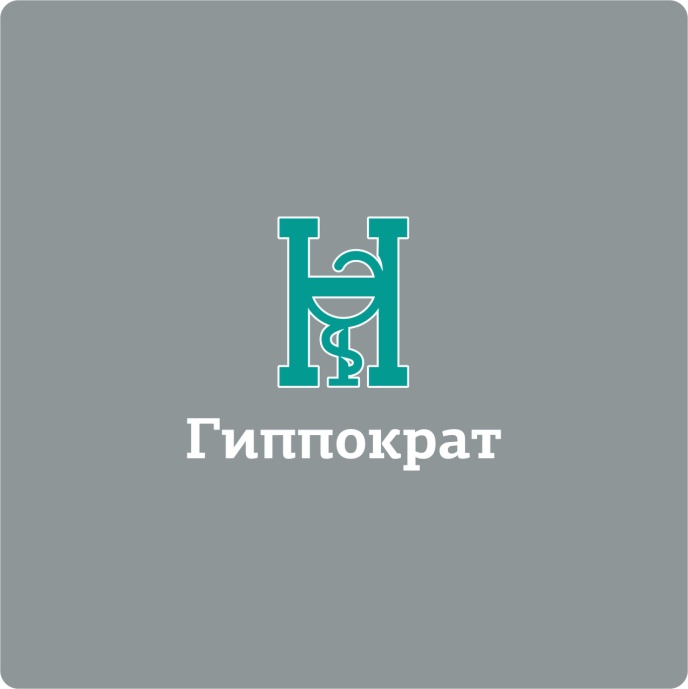 КАЗАХСТАНСКИЙ  ПРОИЗВОДИТЕЛЬ ПРЕПАРАТОВДЛЯ ДЕЗИНФЕКЦИИ, СТЕРИЛИЗАЦИИ И АСЕПТИКИ                                        ИЗДЕЛИЙ ДЛЯ КОНТРОЛЯ КАЧЕСТВА СТЕРИЛИЗАЦИИ И ПСО«УТВЕРЖДАЮ»Генеральный директорТОО «Гиппократ»___________________ Бодрова В.И.«10»  августа 2017г.МЕТОДИЧЕСКИЕ УКАЗАНИЯпо применению дезинфицирующего средства «Дезэфект® OXY»для целей дезинфекции, ПСО, ДВУ и стерилизациипроизводства ТОО «Гиппократ» (Республика Казахстан)г. Алматы, 2017 годМетодические указанияпо применению дезинфицирующего средства«Дезэфект® OXY»производства ТОО «Гиппократ» (Республика Казахстан)Данные указания предназначены для персонала медицинских, лечебно-профилактических учреждений, в том числе акушерско-гинекологического профиля (предродовых и родовых отделений, палат новорожденных), соматических отделений, отделений неонатологии, педиатрии, хирургических отделений, ПИТ, кожно-венерологических отделений, инфекционных отделений, клинических, бактериологических, вирусологических и паразитологических лабораторий, лабораторий молекулярно-биологических методов исследования (методом ПЦР), ИФА-лабораторий, патологоанатомических отделений, моргов, стоматологических поликлиник, а так же для персонала поликлиник любого профиля, отделений и станций переливания крови, фельдшерско-акушерских пунктов, станций скорой медицинской помощи, туберкулезных диспансеров, диагностических центров и т.д.; персонала учреждений социального обеспечения, санпропускников, пенитенциарных учреждений; служащих учреждений МО, ГО и МЧС; работников детских общеобразовательных учреждений, объектов коммунально-бытового обслуживания (салоны красоты, парикмахерские, бани, сауны, прачечные, солярии, SPA-салоны), объектов водоснабжения и водоподготовки, общественного питания, торговли, учреждений образования, культуры, отдыха и спорта, персонала объектов санаторно-курортного хозяйства, фармацевтической и парфюмерно-косметической промышленности, аптечных организаций, для обработки сани- тарного транспорта, для работников дезинфекционных станций и других учреждений, имеющих право заниматься дезинфекционной деятельностью. 1. ОБЩИЕ СВЕДЕНИЯ                                                                                                                                                                                                                     1.1. Средство «Дезэфект® OXY» представляет собой однородную прозрачную или слегка опалесцирующую жидкость от бесцветной до желтого цвета со слабым специфическим запахом. В состав средства в качестве активнодействующих веществ  входят четвертичные аммонийные соединения (ЧАС) до 26%  (n-алкилдиметилбензил аммоний хлорид – до 13%; дидецилметилбензиламмоний хлорид –  до 13%), пероксид водорода до 9%;  комплекс кислот: молочная, лимонная, ортофосфорная кислоты – до 3%,  ингибитор коррозии  и функциональные добавки.  Водородный показатель pH 1% рабочего раствора 3,5 ± 1,0.                                                                                                                                                                                                                     Срок годности средства при условии его хранения в упаковке производителя (в т.ч. вскрытой) и защите от воздействия прямых солнечных лучей при температуре от –45° С до +45° С — составляет 5 лет, рабочих растворов — 30 суток при условии их хранения в закрытых емкостях в темном месте.                                                                                                                                                                             Средство обладает моющими свойствами.                                                                                                                                                   Замораживания и последующие оттаивания «Дезэфект® OXY» не влияют на его физико-химические свойства и биоцидную активность.                                                                                                                                                                                                                   Средство выпускается в полиэтиленовых флаконах, вместимостью   и в пластмассовых канистрах, вместимостью 3 и 5 л (в комплекте с дозирующей помпой).081.2. Средство «Дезэфект® OXY»  обладает антимикробной активностью в отношении микроорганизмов:                                                                                                                                                   • бактерий: грамотрицательной и грамположительной микрофлоры, в том числе возбудителей туберкулеза Mycobacterium B5, Mycobacterium terrae;  внутрибольничных инфекций, в том числе особо устойчивые штаммы возбудителей, таких как метициллин-резистентный стафилококк (MRSA),  ванкомицин-резистентный стафилококк,  Stenotrophomonas maltophilia,  синегнойная палочка и т.д. (обладает спороцидным действием);                                                                                                                                                   • вирусов (возбудителей энтеровирусных инфекций, полиомиелита, Коксаки, ECHO, энтеральных и парентеральных гепатитов, ВИЧ-инфекции, гриппа (в том числе «свиного» и «птичьего»), парагриппа, и другие типы вирусов гриппа, атипичной пневмонии, возбудителей острых респираторных вирусных инфекций, ротавируса, герпеса, цитомегаловируса, аденовируса и др.);                                                                                  • грибов (грибы рода Кандида, Трихофитон, плесневых грибов рода Аспергиллюс, Пенициллиум, Мукор и их спор);                                                                                                                                                                                                       • возбудителей анаэробной инфекции (тестировано на Clostridium pasterianum, Clostridium difficile, Clostridium perfringens);                                                                                                                                                               • возбудителей паразитарных болезней (цисты и ооцисты простейших, яйца и личинки гельминтов);                                                                                                                                                                           • возбудителей кишечных гельминтозов, в т.ч. остриц (обладает овоцидным действием);                                                                                     • возбудителей особо опасных инфекций (холеры).1.3. Рабочие растворы средства «Дезэфект® OXY» не вызывают коррозии и не агрессивны по отношению к конструкционным и декоративно-отделочным материалам из нержавеющей стали, сплавов алюминия, цветных металлов, в т.ч. меди, титана и других металлов, никелированным, хромированным и прочим защитным покрытиям, лакокрасочным покрытиям, резинам, стеклу, керамике, дереву, пластмассам,     полимерным и другим материалам. Средство несовместимо с мылами и анионными поверхностно-активными веществами. Растворы средства обладают моющими, обезжиривающими,  дезодорирующими свойствами, способны разрушать находящиеся на поверхностях пленки (биопленки) микробного или белкового происхождения и препятствуют их образованию. Рабочие растворы средства прозрачны, не летучи, не портят обрабатываемые поверхности, не фиксируют органические соединения, не портят и не обесцвечивают ткани натурального и синтетического происхождения.  Рабочие растворы средства при регулярном применении уничтожают типичные бытовые и промышленные загрязнения с пористых и непористых поверхностей из любых материалов — пятна и налеты жира, белковые отложения, грязевые бляшки, сажу, другие трудноудаляемые вещества.                                                                 1.4. По степени воздействия на организм теплокровных средство по классификации ГОСТ 12.1.0076 при введении в желудок, относится к 3-му классу умеренно опасных веществ, при нанесении на неповрежденную кожу — к 4 классу малоопасных веществ; при введении в брюшную полость средство относится к 4 классу малотоксичных веществ (по классификации К.К. Сидорова). По степени летучести пары средства при однократном ингаляционном воздействии малоопасные. Средство оказывает умеренное местно-раздражающее действие на кожу и на слизистые оболочки глаз. Средство не обладает сенсибилизирующим и кожно-резорбтивным действием. В концентрациях до 2,0% при однократных воздействиях не оказывают местно-раздражающего действия. В аэрозольной форме (в т.ч. при использовании способом орошения) рабочие растворы вызывают раздражение органов дыхания и слизистых оболочек глаз. ПДК в воздухе рабочей зоны водорода пероксида — 0,3 мг/м3 . ПДК в воздухе рабочей зоны для алкилдиметилбензиламмоний хлорида — 1,0 мг/м (аэрозоль). Дезинфекцию поверхностей способом протирания можно проводить в присутствии людей без средств защиты органов дыхания. После обработки смывание остатков рабочего раствора и проветривания помещения - не требуется. Средство после использования при разбавлении водой можно слить в канализацию.                                                                                                                                                  1.5. Назначение (объекты дезинфекции) средства «Дезэфект® OXY»:                                                                                                                         • дезинфекция поверхностей в помещениях, жесткой мебели и мягкой мебели, напольных ковровых покрытий, обивочных тканей, предметов обстановки, поверхностей приборов и аппаратов, медицинского оборудования, поверхностей в санитарном транспорте, транспорте для перевозки пищевых продуктов, для перевозки пассажиров;                                                                                                                                                                • дезинфекция предметов  многократного контакта (дверные ручки, выключатели, поручни в помещениях, лифтах и пр., телефонные трубки, клавиатура, места наибольшего соприкосновения у  приборов,  оргтехники и др.);                                                                                                                                                                                         • дезинфекция  ламп  ультрафиолетового излучения, УЗ-датчиков;                                                                                                                               • дезинфекция и мытье посуды, в том числе столовой, лабораторной и одноразовой, предметов для мытья посуды;                                                                                                                                                                                                                       • дезинфекция белья (нательного, постельного);                                                                                                                                                                 • дезинфекция санитарно-технического оборудования (в т.ч. лечебных ванн), уборочного материала (ветошь, губки, мочалки, щетки и др.) и инвентаря в т.ч. МОПов;                                                                                                                                                                                                • пропитывание МОПов, салфеток из различных материалов согласно рекомендациям производителя уборочного инвентаря, а так же для пропитки салфеток  диспенсерных  систем;                                                                                                                                                                  • дезинфекция предметов ухода за больными и предметов для личной гигиены;                                                                                                                     • дезинфекция предметов ухода за детьми, игрушек, разрешенных для обработки, спортивного инвентаря;                                                                                                                                                                                    • дезинфекция обуви из резин, пластмасс и других полимерных материалов, резиновых и полипропиленовых ковриков, заливание раствора в дезинфицирующие коврики (дез.барьеры);                                                                                                                                                           • проведение текущей, заключительной дезинфекции, генеральной уборки;                                                                                                                           • обеззараживания систем вентиляции и кондиционирования воздуха;                                                                                                                                    • проведения противоплесневых обработок;                                                                                                                                                                                  • обеззараживание воздуха и поверхностей методом аэрозолирования;                                                                                                                                  • дезинфекции, мойки и дезодорирования уборочного инвентаря и мусоросборников в ЛПО любого профиля;                                                                                                                                                                            • дезинфекция изделий медицинского назначения (включая хирургические и стоматологические инструменты, в том числе вращающиеся, жесткие и гибкие эндоскопы, инструменты к эндоскопам) ручным способом;                                                                                                                                                                                       • предварительная очистка эндоскопов и инструментов к ним ручным и механизированным (в специализированных установках) способами;• дезинфекция, совмещенная с  предстерилизационной очисткой, изделий медицинского назначения (включая хирургические и стоматологические инструменты, в том числе вращающиеся, замковые, инструменты к эндоскопам) ручным и механизированным (в ультразвуковых установках любого типа) способами;                                                                                                                                                                                          • дезинфекция, совмещенная с окончательной (перед дезинфекцией высокого уровня /ДВУ/) очисткой, гибких и жестких эндоскопов ручным и механизированным (в специализированных установках) ;                                                                                                                                                               • предстерилизационная очистка, не совмещенная с дезинфекцией, изделий медицинского назначения (включая хирургические и стоматологические инструменты, в том числе вращающиеся, а также стоматологические материалы) ручным и механизированным (в ультразвуковых установках любого типа) способами;                                                                                                                                                                                          • окончательная очистка эндоскопов перед ДВУ ручным и механизированным (в специализированных установках) способами;                                                                                                                                                                             • дезинфекция высокого уровня (ДВУ) эндоскопов;                                                                                                                                                         • стерилизация изделий медицинского назначения, в том числе хирургических и стоматологических инструментов, жестких и гибких эндоскопов, инструментов к ним;                                                                                                                                                                                        • дезинфекция отдельных узлов, в том числе дыхательных контуров, блоков и комплектующих деталей аппаратов ингаляционного наркоза и искусственной вентиляции легких, барокамер, кислородных палаток;                                                                                                                                                             • анестезиологического оборудования, физиотерапевтического оборудования и приспособлений к ним, плевательниц, поверхностей камер для сбора мокроты;                                                                                                                                                                                                      • дезинфекция кувезов и приспособлений к ним;                                                                                                                                                                      • дезинфекция отсасывающих систем стоматологических установок, плевательниц и слюноотсосов, артикуляторов, оттисков из полиэфирной смолы, из силиконовых и альгинатных материалов, зубных протезов и заготовок из пластмасс, керамики, металлов, а также в зуботехнической лаборатории;                                                                                                                                                                                        • дезинфекция медицинских отходов — изделий медицинского назначения однократного применения (в том числе лабораторной посуды), полимерных отходов, игл, сломанного медицинского инструментария, резины, ампул и шприцов после проведения вакцинации, перевязочного, мягкого материала (бинты, вата, салфетки), белья одноразового применения в т.ч. загрязненного кровью и т.д. перед их утилизацией в ЛПУ, а также пищевых отходов;                                                                                                                                                                      • дезинфекция выделений больных и биологических жидкостей (фекалий, фекально-мочевой смеси, мочи, мокроты, крови, сгустков крови, плазмы, сыворотки, эритроцитарной массы, рвотных масс, околоплодных вод, промывных вод, смывных вод (включая эндоскопические смывные воды), отделяемого ран, ликвора, спермы и т.д.), для обеззараживания крови на поверхностях и тканях, остаточных количеств биологических жидкостей на поверхностях и объектах;                                                                                                                                                • дезинфекция органических отходов, образующихся в операционных, лабораториях, патологоанатомических отделениях, отделениях судебно-медицинской экспертизы и т.д. органов, тканей, гистологического материала, медицинских пиявок после проведения гирудотерапии, клещей перед утилизацией;                                                                                                                                                                                      • дезинфекция отработанных питательных сред, предметных стекол лабораторий;                                                                                                      • дезинфекция инактивированных, химических, рекомбинантных вакцин и анатоксинов перед их утилизацией;                                                                                                                                                                              • дезинфекция комплектующих аппаратов для вакуумэкстракции, кюретажа, а также отсасывающих аппаратов для очистки верхних дыхательных путей;                                                                                                                                                                                                                             • дезинфекция бактерицидных камер для хранения стерильных инструментов;                                                                                                              • обеззараживание (дезинвазии) объектов внешней среды, контаминированных возбудителями паразитарных болезней — цистами и ооцистами простейших, яйцами и личинками гельминтов, в т.ч. остриц;                                                                                                                                                                                   • обеззараживание многоразовых сборников неинфицированных отходов класса А отделений ЛПО, контейнеров для транспортирования на утилизацию инфицированных медицинских отходов класса Б и В;                                                                                                                                                                                • обеззараживание содержимого накопительных баков автономных туалетов, а также поверхностей в кабинах автономных туалетов и биотуалетов.                                                                      1.6. Область применения средства «Дезэфект® OXY»:                                                                                                                                                             • ЛПО (лечебно-профилактических организации) любого профиля: акушерские и гинекологические отделения, в том числе предродовые и родовые отделения, палаты новорожденных, отделения неонатологии, педиатрии, соматические отделения, хирургические, ПИТ, кожно-венерологические, инфекционные, патологоанатомические отделения, морги, клинические, бактериологические, вирусологические и паразитологические лаборатории, лаборатории молекулярно-биологических методов исследования (методом ПЦР), ИФА-лаборатории, отделения и станции переливания крови, станции скорой медицинской помощи, фельдшерско-акушерские пункты, туберкулезные диспансеры, поликлинические отделения любого профиля;                                                                                                                                                              • учреждения социального обеспечения, санпропускники, инфекционные очаги;                                                                                                          • общественные организации: культурно-развлекательные и оздоровительные комплексы (кинотеатры, театры и др.), торгово-развлекательные центры, административные объекты, офисы, спортивные учреждения, выставочные залы, музеи, библиотеки и т.п.;                                                                                                         • предприятия коммунально-бытового обслуживания населения: парикмахерские, массажные кабинеты, прачечные, салоны красоты, включая кабинеты косметологии, маникюрные и педикюрные кабинеты, СПА- салоны, гостиницы, аквапарки, плавательные бассейны, бани, сауны, солярии, общественные туалеты  (в том числе автономные и биотуалеты), учреждения курортологии (физио-, бально- и водолечения), предприятия водоснабжения и канализации (только для дезинфекции поверхностей в помещениях и поверхностей технологического оборудования); • предприятия общественного питания (рестораны, кафе, столовые, закусочные, бары, буфеты, пищеблоки, кондитерские цеха и т.п.), предприятия продовольственной торговли и непродовольственной торговли для дезинфекции и мытья поверхностей и технологического оборудования, тары, столовой и кухонной посуды, приборов и др, предприятия по производству бутилированной питьевой воды (только для дезинфекции поверхностей в помещениях и поверхностей технологического оборудования);                                                                                                       • учреждения фармацевтической и биотехнологической промышленности (помещения класса С и Д), аптечные организации и предприятия, занимающиеся фармацевтической деятельностью и реализацией иммунобиологических препаратов;                                                                                                                                                  • образовательные учреждения: детские дошкольные учреждения (ясли, детские сады), общеобразовательные школы, гимназии, лицеи, школы-интернаты общего типа, специальные (коррекционные) школы, учреждения дополнительного образования, учреждения для детей-сирот (дома-ребенка, детские дома, школы-интернаты), средние профессиональные учебные заведения (профессионально-технические училища, колледжи и др.), детские оздоровительные, спортивные учреждения и учреждения отдыха, высшие учебные заведения;                                                                                                                                                                                                                                    • пенитенциарные и военные учреждения и другие объекты Министерства обороны;                                                                                                    • для проведения на объектах уборки работ по дезинфекции клининговыми компаниями, в т.ч. с использованием МОПов;                                                                                                                                                       • учреждения социального обеспечения (дома престарелых, хосписы и т.п.);                                                                                                                       • для обработки предметов культа, икон, скамеек, дверных ручек, предметов общего пользования и т.д. в храмах, в т.ч. при больничных религиозных сооружениях, тюрьмах и т.д.;                                                                                                                                                                          • для обработки помещений после стихийных бедствий и пожаров (наводнения, взрывы, землетрясения и т.д.) после стадии уборки и ликвидации последствий, а также для использования в мобильных госпиталях МЧС, в медицине катастроф;                                                                                                                                                       • населением в быту.2. ПРИГОТОВЛЕНИЕ РАБОЧИХ РАСТВОРОВ                                                                                                                                                              2.1 Рабочие растворы средства «Дезэфект® OXY»  готовят в ёмкостях из любого материала путём добавления соответствующего количества средства к холодной водопроводной воде в соответствии с таблицей 1. Средство неограниченно смешивается с водой.Таблица 1.                                                                                                                                                                                                               Приготовление рабочих растворов средства «Дезэфект® OXY»ВНИМАНИЕ! Растворы средства для различной обработки любых объектов ручным способом могут быть использованы многократно в течение срока годности, если их внешний вид не изменился. При появлении первых признаков изменения внешнего вида (изменение цвета, помутнение раствора, выпадение осадка и т.п.) раствор необходимо заменить до истечения указанного срока.                                                                                                                                 Для экспресс-определения действующего вещества в рабочих растворах рекомендуется использовать индикаторные полоски для дезинфицирующего средства «Дезэфект® OXY».                                                                                                                                                     Пропитанные салфетки средством «Дезэфект® OXY», можно использовать до тех пор, пока определяется заданная концентрация действующего вещества с помощью индикаторных тест-полосок. Растворы средства для дезинфекции, совмещенной с предстерилизационной очисткой, и для предстерилизационной очистки изделий медицинского назначения механизированным способом в ультразвуковых или других специализированных установках могут быть использованы многократно в течение рабочей смены или рабочего дня, если их внешний вид не изменился. При появлении первых признаков изменения внешнего вида (изменение цвета, помутнение раствора, выпадение осадка и т.п.) раствор необходимо заменить до истечения указанного срока. 3. ПРИМЕНЕНИЕ СРЕДСТВА «Дезэфект® OXY»                                                                                                                                                     3.1. Дезинфекция поверхностей.                                                                                                                                                                                          3.1.1. Поверхности в помещениях (стены, подоконники, пол, плинтуса и пр.), барокамерах, жесткую мебель, оборудование, в стоматологии зону лечения (после каждого пациента): манипуляционный стол, кресла, зубоврачебную установку, пустеры и т.д. протирают ветошью или салфетками, смоченными в растворе средства, при норме расхода 100 мл на 1 м2 , или орошают из помповых распылителей из расчета 150 мл/м2 По истечении дезинфекционной выдержки остаток рабочего раствора при необходимости удаляют с поверхностей сухой ветошью. При обработке мягкой мебели, напольных и ковровых покрытий, поверхностей, имеющих пористость, шероховатости и неровности, допустимая норма расхода средства составляет от 100 до 150 мл/м2 , при этом поверхности чистят щетками, смоченными в растворе средства. Смывание рабочего раствора средства с обработанных поверхностей не требуется. После применения рабочих растворов средства методом орошения с помощью помповых или аэрозольных распылителей помещение необходимо проветривать в течение 30 минут. После дезинфекции поверхностей, имеющих контакт с пищевыми продуктами, их промывают питьевой водой и вытирают насухо. Средство не требует ротации при условии отсутствия формирования резидентных штаммов микроорганизмов при микробиологическом мониторинге.                                                                                                                                                                                   3.1.2. Поверхности камер для сбора мокроты в противотуберкулезных учреждениях обрабатываются способом протирания ветошью, смоченной в растворе средства, пропитанными средством салфетками или орошением с использованием помповых опрыскивателей или аэрозольных распылителей (таблица 2.1).                                                                                                                                                                                                                                                                   3.1.3. Обработку санитарного транспорта и транспорта для перевозки пищевых продуктов проводят способом протирания, орошения с помощью помповых или аэрозольных распылителей. Санитарный транспорт обрабатывают по режимам в таблице 2, если есть загрязнения кровью или органические загрязнения, то в таблице 2.2, при перевозке больных туберкулезом — таблица 2.1; при ООИ (холере) – таблица 2.4. Транспорт для перевозки пищевых продуктов — по режимам в таблице 2, 2.3.                                                           После дезинфекции автотранспорта  обработанные поверхности вытирают насухо.                                                                                                                                                                        3.1.4. Обработку поверхностей мусороприемников и мусоросборников (урны, бачки, контейнеры, контейнерные площадки) проводят способом протирания или орошения.                                                                                                                                                                            3.2. Дезинфекция посуды                                                                                                                                                                                           3.2.1. Посуду (в том числе одноразовую) освобождают от остатков пищи и полностью погружают в дезинфицирующий раствор из расчета 1,5 л на 1 комплект. Дезинфекцию проводят по режиму для посуды без остатков пищи; при наличии видимых (засохших) загрязнений обработку следует проводить по режиму для посуды с остатками пищи.                                                                                                                                    3.2.2. Лабораторную, аптечную посуду, предметы для мытья посуды полностью погружают в дезинфицирующий раствор. Большие емкости погружают в рабочий раствор средства таким образом, чтобы толщина слоя раствора над изделиями была не менее 1 см. По окончании дезинфекции посуду промывают водой в течение 3 мин. Одноразовую посуду после дезинфекции утилизируют.                                                                                                                                                    3.3. Дезинфекция белья (в т.ч. загрязненного кровью)                                                                                                                                                        3.3.1. Белье и одежду замачивают в растворе средства из расчета 3 л на 1 кг сухого белья (при туберкулезе 4 л на 1 кг белья). По окончании дезинфекции белье и одежду стирают и прополаскивают.                                                                                                                                              3.4. Дезинфекция санитарно-технического оборудования и уборочного инвентаря                                                                                      3.4.1. Санитарно-техническое оборудование (краны, смесители, душевые стойки, ванны, раковины, унитазы и др.) обрабатывают раствором средства способом протирания или орошения, либо с помощью щетки или ерша, по окончании дезинфекции его промывают водой. Расход рабочего раствора при протирании 100 мл/м2 , при орошении — 150 мл/м2 . Уборочный материал (губки, щетки, ветошь и др.) замачивают в растворе средства, инвентарь замачивают или протирают ветошью, смоченной в растворе средства или  пропитанными средством салфетками, по окончании дезинфекции прополаскивают и высушивают.                                                                                                                                                            3.5. Предметы ухода за больными                                                                                                                                                                          3.5.1. Предметы ухода за больными (стекло, резина, пластмасса), в т.ч. стоматологические (пустеры, стаканы для полоскания рта), средства личной гигиены в т.ч. загрязненные кровью и другими биологическими субстратами погружают в дезинфицирующий раствор или протирают ветошью, смоченной в растворе средства или пропитанными средством салфетками.                                                                                                                                                                           3.6. Игрушки, спортивный инвентарь                                                                                                                                                                    3.6.1. Спортивный инвентарь, игрушки  протирают ветошью, смоченной в растворе средства  или пропитанными средством салфетками или полностью погружают в дезинфицирующий раствор. Крупные игрушки и предметы спортивного инвентаря допустимо обрабатывать способом орошения. После дезинфекции их промывают проточной водой в течение 3 минут, крупные игрушки проветривают.                                                                                                                                   3.7. Обувь, резиновые и полипропиленовые коврики                                                                                                                                          3.7.1. Внутреннюю поверхность обуви дважды протирают тампоном, обильно смоченным дезинфицирующим раствором. По истечении экспозиции обработанную поверхность протирают ветошью, обильно смоченной водой, и высушивают. Банные сандалии, тапочки и другую обувь из резин, пластмасс и других полимерных материалов обеззараживают способом погружения в раствор, препятствуя их всплытию. После дезинфекции обувь ополаскивают водой.                                                                                                                                           3.7.2. Резиновые и полипропиленовые коврики полностью погружают в дезинфицирующий раствор или протирают ветошью, смоченной в растворе дезсредства.                                                                                                                                                                           3.7.3. Дезинфицирующее средство «Дезэфект® OXY» можно использовать в качестве наполнителя и пропитки дезинфицирующих ковриков, объем заливаемого раствора средства зависит от размера коврика и указан в инструкции по эксплуатации дезинфицирующего коврика. Смена рабочего раствора «Дезэфект® OXY» зависит от интенсивности использования коврика. В среднем смена рабочего раствора 1 раз в 3 суток.                                                                                                                                                                                3.8. Генеральная уборка                                                                                                                                                                                               3.8.1. Генеральную уборку в различных учреждениях проводят в соответствии с действующей санитарной нормативно-технической документацией в лечебно-профилактических и других организациях (СанПиН, СП, МУ, МР и т.п.).                                                                                                                                                               3.9. Дезинфекция медицинских, пищевых и прочих отходов                                                                                                                                3.9.1. Дезинфекцию медицинских, пищевых и прочих отходов лечебно-профилактических организаций, в том числе инфекционных отделений, кожно-венерологических, фтизиатрических и микологических больниц, объектов санитарного транспорта, а также лабораторий, работающих с микроорганизмами 3–4 группами патогенности), и других учреждений производят с учетом требований Санитарных правил и норм   с последующей утилизацией.                                                                                                                                                 • Использованный перевязочный материал, резину, салфетки, ватные тампоны, белье однократного применения (в т.ч. загрязненное кровью), одноразовую посуду погружают в отдельную емкость с раствором средства. По окончании дезинфекции отходы утилизируют.                                                                                                 • Дезинфекцию изделий медицинского назначения однократного применения (в том числе ампул и шприцов после проведения вакцинации) осуществляют в пластмассовых или эмалированных (без повреждения эмали) емкостях, закрывающихся крышками. При проведении дезинфекции изделия полностью погружают в раствор средства. Разъемные изделия погружают в раствор в разобранном виде. Изделия, имеющие замковые части, погружают раскрытыми, предварительно сделав ими в растворе несколько рабочих движений для лучшего проникновения раствора в труднодоступные участки изделий. Во время замачивания (дезинфекционной выдержки) каналы и полости должны быть заполнены (без воздушных пробок) раствором. Толщина слоя раствора над изделиями должна быть не менее 1 см. После окончания дезинфекции изделия извлекают из емкости с раствором и утилизируют.                                                                                                                                 • Контейнеры для сбора и удаления медицинских отходов классов Б и В обрабатывают способом протирания или орошения.                                                                                                                                                 • Многоразовые сборники неинфицированных отходов класса А, не имеющих контакта с биологическими жидкостями пациентов, инфекционными больными, всех подразделений ЛПУ (кроме инфекционных, в т.ч. кожно-венерологических и фтизиатрических), ежедневно моются и обеззараживаются способами протирания или орошения.                                                                                                                                                             • Остатки пищи смешивают с рабочим раствором в соотношении 1:1, выдерживают в течение времени экспозиции.                                                                                                                                                                   3.9.2. Дезинфекция выделений, биологических жидкостей                                                                                                                                                                            3.9.2.1. Жидкие отходы, смывные воды (включая эндоскопические смывные воды), биологические жидкости (кровь, сгустки крови, компоненты крови, плазма, сперма, околоплодные воды, ликвор и т.д.), выделения больного (мокрота, рвотные массы, моча, фекалии т.д.) дезинфицируются путем их смешения с рабочими растворами дезинфицирующего средства в соотношении 1:2. Посуду из-под выделений больного погружают в избыток раствора.                                                                                                                                                                             3.9.2.2. Дезинфицирующий раствор заливается непосредственно в емкость или на поверхность, где      находится биологический материал. Далее полученная смесь выдерживается согласно используемому режиму обеззараживания. Во время дезинфекции в емкости, последняя должна быть закрыта крышкой.                                                                                                                                                                                  3.9.2.3. После окончания дезинфекционной выдержки смесь обеззараженной крови (выделений) и рабочего раствора средства подвергается утилизации как медицинские отходы.                                                                                                                                               3.9.2.4. При отсутствии других возможностей утилизации смесь обеззараженной крови (выделений) и рабочего раствора средства может быть слита в канализацию. Медицинские пиявки после проведения гирудотерапии, клещи перед утилизацией (медицинские отходы класса Б) погружаются в 3% рабочий раствор средства на 60 минут, затем утилизируются в соответствии с требованиями СанПиН.                                                                                                                                                                                                                    3.9.2.5. Лабораторную посуду или поверхность, на которой проводили дезинфекцию и сбор обеззараженного биологического материала, обрабатывают в соответствии с п. 3.2.2.                                                                                                                                                  3.10. Обеззараживание (дезинвазия) предметов обихода, игрушек, помещений, лабораторной посуды и лабораторного оборудования, объектов внешней среды, контаминированных возбудителями паразитарных болезней (цистами и ооцистами  простейших, яйцами и личинками гельминтов, в т.ч. остриц).    Обеззараживание (дезинвазия) объектов, контаминированных возбудителями паразитарных болезней (цистами и ооцистами простейших, яйцами и личинками гельминтов, в т.ч. остриц), проводится растворами средства «Дезэфект® OXY»  в соответствии с СанПиН.                                                                                                                                                     3.10.1. Твердые игрушки (резиновые, пластмассовые и деревянные), раковины, краны, ручки дверей, горшки моют рабочим раствором средства «Дезэфект® OXY». По окончании экспозиции игрушки споласкивают проточной водой не менее 3 минут и высушивают. Мягконабивные игрушки и другие мягкие предметы тщательно пылесосят и чистят щетками, смоченными в растворе средства, затем просушивают на открытом воздухе.                                                                                                                                                                      3.10.2. Банки с фекалиями, желчью, мокротой и т.п. в течение рабочего дня помещают в эмалированные кюветы или на отдельные столы (стационарные или передвижные с пластиковым или другим, легко поддающимся дезинфекции покрытием). Биологические отходы заливают рабочим раствором средства «Дезэфект® OXY» в соотношении 1:2, выдерживают, затем утилизируют.                                                                                                                                            3.10.3. Отработанные предметные стекла, пипетки, пробки, пробирки, стеклянные палочки, химические стаканчики и т.п. складывают в течение рабочего дня в емкости с рабочим раствором средства «Дезэфект® OXY».  При соответствующих условиях можно использовать автоклавирование. После дезинфекции посуда допускается для мытья и стерилизации.                                                                                                                 3.10.4. Ватно-марлевый материал, бумажные фильтры, разовые палочки дезинфицируют в рабочем растворе средства «Дезэфект® OXY»,  выдерживают, а затем выбросывают в контейнер для медицинских отходов.                                                                                                                                        3.10.5. Дезинфекционная обработка оборудования (центрифуги, микроскопы, холодильники и пр.), раковин, кранов, ручек дверей, горшков проводится рабочим раствором средства «Дезэфект® OXY»  способом протирания.                                                                                                                                                                      3.11. Дезинфекция вакцин перед их утилизацией.                                                                                                                                           Вакцины (в т.ч. БЦЖ, АКДС и др.) и анатоксины в открытых ампулах и флаконах в организациях здравоохранения на всех этапах оказания медицинской помощи, других организациях и складах перед их утилизацией дезинфицируют растворами средства  «Дезэфект® OXY»  по режимам для бактериальных и вирусных инфекций. Вскрытые ампулы и флаконы в процессе работы сбрасывают в специальные маркированные емкости с дезинфицирующим раствором, в котором ампулы сразу измельчают (корнцангом и пр.). После полного обеззараживания указанных препаратов, отработанный дезинфицирующий раствор сливают в канализацию.  Все мероприятия по уничтожению вакцин и анатоксинов персонал проводит в спецодежде (халате, переднике, перчатках) и средствах индивидуальной защиты (маске или респираторе и очках).                                                                                                                                                                              3.12. Дезинфекция воздуха, поверхностей и объектов в помещениях методом аэрозолирования                                                                                                                                                   Воздух и поверхности (стен, пола, приборов, аппаратов и т.п.) обеззараживают способом аэрозолирования растворами средства из аэрозольных распылителей «сухого» и «полусухого» аэрозольного тумана, в т.ч. создающих аэрозоль с размером частиц 1–10 микрон при норме расхода 3–10 мл/м3 .                                                                                                                                                                                 3.13. Дезинфекция систем вентиляции и кондиционирования                                                                                                                     3.13.1. Дезинфекцию систем вентиляции и кондиционирования проводят при полном их отключении с привлечением и под руководством инженеров по вентиляции. Профилактическую дезинфекцию  систем вентиляции и кондиционирования воздуха проводят 1 раз в квартал в соответствии с требованиями, изложенными в СП                    .                                                                                                                             3.13.2. Текущая и заключительная дезинфекция систем вентиляции и кондиционирования воздуха Дезинфекции подвергаются:                                                                                                                                                     • воздуховоды, вентиляционные шахты, решетки и поверхности вентиляторов вентиляционных систем;                                                                                                                                                                            • поверхности кондиционеров и конструктивных элементов систем кондиционирования помещений, сплит- систем, мультизональных сплит-систем, крышных кондиционеров;                                                                                                                                                                      • камеры очистки и охлаждения воздуха кондиционеров;                                                                                                                                               • уборочный инвентарь, используемый при обработке;                                                                                                                                                   • при обработке особое внимание уделяют местам скопления посторонней микрофлоры в щелях, узких и труднодоступных местах систем вентиляции и кондиционирования воздуха. Дезинфекцию и мойку проводят способами протирания, замачивания, погружения, орошения. Используют  рабочие растворы средства комнатной температуры. Воздушный фильтр либо промывается в растворе средства «Дезэфект® OXY»  и дезинфицируется способом орошения или погружения, либо заменяется. Угольный фильтр подлежит замене. Радиаторную решетку и накопитель конденсата кондиционера протирают ветошью, смоченной дезинфицирующим раствором. Поверхности кондиционеров и поверхности конструкционных элементов систем кондиционирования воздуха протирают ветошью, смоченной в растворе средства, при норме расхода 100 мл/м2 . Работу со средством способом протирания можно проводить в присутствии людей. Обработку объектов способом орошения при помощи помповых или аэрозольных распылителей при норме расхода как для поверхностей. В случае необходимости, по истечении экспозиции остаток рабочего раствора удаляют с поверхности сухой ветошью. Камеру очистки и охлаждения воздуха систем кондиционирования воздуха обеззараживают орошением при работающем  кондиционере со снятым фильтрующим элементом по ходу поступления воздуха из помещения в кондиционер. Поверхности вентиляторов и поверхности конструкционных элементов систем вентиляции помещений протирают ветошью, смоченной в растворе средства. Воздуховоды систем вентиляции помещений обеззараживают орошением из помпового или аэрозольного распылителя при норме расхода как для поверхностей. Бывшие в употреблении фильтрационные элементы кондиционеров и систем вентиляции помещений замачивают в рабочем растворе средства. Фильтры после дезинфекции утилизируют. Вентиляционное оборудование чистят ершом или щеткой, после чего протирают ветошью, смоченной в растворе средства, или орошают. После дезинфекции обработанные объекты промывают водопроводной водой с помощью ветоши, высушивают сухой ветошью и проветривают.                                                                                                                                                                                                               3.14. Обработка кувезов.                                                                                                                                                                             Дезинфекцию кувезов для недоношенных детей проводят  методом протирания растворами средства «Дезэфект® OXY»  при ежедневной уборке по режиму при бактериальных инфекциях,  при генеральных уборках — по режиму при туберкулезе. Норма расхода средства на обработку кувеза составляет 100 мл/м2 поверхности. После обработки закрывают крышу камеры на время экспозиции. После экспозиции открывают камеру, и все внутренние поверхности трижды протирают стерильной ветошью, обильно смоченной в воде, а затем вытирают насухо. Включают бактерицидную лампу и облучают камеру в течение 30 минут. Закрывают крышу камеры, включают аппарат и выдерживают в течение 5 часов. После истечения этого времени в кувез можно помещать ребенка.                                                                                                                                                       3.15. Противоплесневые обработки                                                                                                                                                                         Перед обработкой поверхностей необходимо удалить основные крупные очаги развития микромицетов вместе с поражёнными элементами строительных и отделочных материалов, а также устранить причины развития грибов, например, ликвидировать протечки, восстановить гидроизоляцию. После выполнения подготовки поверхности к ремонту необходимо выполнить обработку пораженных и непораженных (с профилактической целью) участков растворами средства «Дезэфект® OXY»  (режимы обработки в таблице 2.3). Обработку можно проводить способами протирания ветошью, смоченной средством, орошением с помощью помповых или аэрозольных распылителей.                                                                                                                                                                                       3.16. Дезинфекция в общественных организациях различного профиля                                                                                                   3.16.1. К общественным организациям различного профиля относятся: зрелищные предприятия, культурно-развлекательные и оздоровительные комплексы (кинотеатры, театры и др.), торгово-развлекательные центры, административные объекты, офисы, спортивные учреждения, выставочные залы, музеи, библиотеки и т.п.                                                                                                                                                                          3.16.2. Дезинфекцию объектов в данных учреждениях проводят в соответствии с п.п. 3.1.1;  3.2.1;  3.3.1; 3.4.1;  3.6.1;  3.7. по режимам таблицы 2.                                                                                                                                                                                                                                               3.17. Предприятия коммунально-бытового обслуживания населения и учреждения курортологии                                                                                                                                                    3.17.1 Парикмахерские, массажные кабинеты, прачечные, салоны красоты, включая кабинеты косметологии, маникюрные и педикюрные кабинеты, СПА-салоны, гостиницы, аквапарки, плавательные бассейны, бани, сауны, солярии, общественные туалеты (в том числе автономные и биотуалеты), учреждения курортологии (физио-, бальнео- и водолечения), предприятия водоснабжения и канализации (только для дезинфекции поверхностей в помещениях и поверхностей технологического оборудования).                                                                                   3.17.2. Дезинфекция объектов в данных учреждениях проводится в соответствии с п.п. 3.1.1;  3.2.1;  3.3.1; 3.4.1;  3.6.1;  3.7 по режимам таблицы 2.                                                                                                                                                                                                                             В аквапарках, банях, саунах, маникюрных и педикюрных кабинетах поверхности обрабатывают по режиму при грибковой инфекции.                                                                                                                                              3.18. Предприятия общественного питания и продовольственной торговли                                                                                              3.18.1. Предприятия общественного питания (рестораны, кафе, столовые, закусочные, бары, буфеты, пищеблоки, кондитерские цеха и т.п.), предприятия продовольственной торговли, предприятия по производству бутилированной питьевой воды (только для дезинфекции поверхностей в помещениях и поверхностей технологического оборудования).                                                                                                    3.18.2.  Дезинфекция объектов в данных учреждениях проводится в соответствии с п.п. 3.1.1;  3.1.3;  3.2.1; 3.4;  3.9.1 по режимам таблицы 2.                                                                                                                                                                                                                                          3.19. Учреждения биотехнологической промышленности (помещения класса С и Д), аптеки, предприятия, занимающихся фармацевтической деятельностью и реализацией иммунобиологических препаратов                                                                                                                                                                      Дезинфекция объектов в данных учреждениях проводится в соответствии с п.п. 3.1.1;  3.2.2;  3.3.1;  3.4.1; 3.11 и по режимам таблицы 2, таблица 7.                                                                                                                                                                                                                            3.20. Детские и образовательные учреждения                                                                                                                                        Дезинфекция объектов в данных учреждениях проводится в соответствии с п.п. 3.1.1;  3.2.1;  3.3.1;  3.4.1; 3.6;  3,7;  3.8 и по режимам таблицы 2.  В условиях возникновения инфекционных заболеваний дезинфекция проводится как в инфекционном очаге по режимам, соответствующим инфекции.                                                                                                                                                                                       3.21. Пенитенциарные, военные учреждения и учреждения МЧС                                                                                                                   Дезинфекция объектов в данных учреждениях проводится в соответствии с п.п. 3.1.1; 3.2.1; 3.3.1; 3.4.1; 3.5, 3.6, 3.7, 3.9 и по режимам таблицы 2.  В условиях возникновения инфекционных заболеваний дезинфекция проводится как в инфекционном очаге по режимам, соответствующим инфекции. Дезинфекционные мероприятия при ЧС проводятся в соответствии с ведомственными нормативными документами.                                                                                                                                                                                                                 3.22. Проведение работ по дезинфекции  клининговыми компаниями                                                                                 Средство «Дезэфект® OXY»  применяется  клининговыми компаниями в качестве дезинфицирующего средства в комплексе мероприятий по уборке и очистке помещений различного назначения. Выбор режима применения для работы осуществляется в соответствии с настоящей инструкцией по применению (таблица 2) и на основании данных по объекту обработки: тип учреждения, объекты обработки, наличие или отсутствие возможного инфекционного загрязнения.                                                                                                                                                 3.23. Учреждения социального обеспечения (дома престарелых,  хосписы, интернаты и т.п.)                                                                         Дезинфекцию объектов в данных учреждениях проводят в соответствии с п.п. 3.1.1; 3.2.1; 3.3.1; 3.4.1;3.5.1, 3.7, 3.9, по режимам таблицы 2.Таблица 2.                                                                                                                                                                                                                                                          Режимы дезинфекции объектов растворами средства «Дезэфект®OXY»  при бактериальных (кроме туберкулеза) инфекцияхТаблица 2.1Режимы дезинфекции объектов растворами средства «Дезэфект®OXY» при туберкулезеТаблица 2.2Режимы дезинфекции объектов растворами средства «Дезэфект®OXY»                                                                                                         при вирусных инфекцияхТаблица 2.3 17Режимы дезинфекции объектов растворами средства «Дезэфект®OXY»                                                                                                          при грибковых инфекциях (в т.ч. плесени)Таблица 2. 4.                                                                                                                                                                                                                                 Режимы дезинфекции объектов растворами средства «Дезэфект®OXY» при особо опасных (холера) инфекцияхТаблица 2.5.                                                                                                                                                                                                                                   Режимы дезинфекции объектов растворами средства «Дезэфект®OXY» при сибирской язвеТаблица 3Режимы дезинфекции систем вентиляции и кондиционирования воздуха  растворами средства «Дезэфект®OXY» при бактериальных (включая туберкулез), вирусных, грибковых (кандидозы, дерматофитии) инфекциях* проводится при работающем кондиционере со снятым фильтром, направление потока аэрозоля по ходу поступления воз-духа из помещения в камеру очистки и охлаждения воздуха кондиционера.Таблица 4Режимы дезинфекции объектов растворами средства «Дезэфект®OXY» при анаэробных инфекцияхТаблица 5Режимы обеззараживания (дезинвазии) различных объектов, контаминированных  возбудителями паразитарных болезней (цистами и ооцистами простейших, яйцами и личинками гельминтов, в т.ч. остриц), растворами средства «Дезэфект®OXY»Таблица 6Режимы дезинфекции инактивированных, химических, рекомбинантных   вакцин и анатоксинов перед их утилизацией растворами средства «Дезэфект®-OXY»Таблица 7Режимы дезинфекции медицинских и пищевых отходов растворами средства «Дезэфект®OXY»Таблица 8Режимы дезинфекции крови, биологических выделений и жидкостей растворами средства «Дезэфект®-OXY»  в отношении вирусных, бактериальных (включая туберкулез), грибковых инфекцийТаблица 9Режимы дезинфекции объектов (поверхностей, воздуха и пр.) средством «Дезэфект®OXY»  при проведении генеральных уборок в лечебно-профилактических и других организациях4. ПРИМЕНЕНИЕ СРЕДСТВА  «Дезэфект® OXY»  ДЛЯ ДЕЗИНФЕКЦИИ ИЗДЕЛИЙ МЕДИЦИНСКОГО НАЗНАЧЕНИЯ, ЭНДОСКОПОВ И ИНСТРУМЕНТОВ К НИМ, В ТОМ ЧИСЛЕ СОВМЕЩЕННОЙ С ПРЕДСТЕРИЛИЗАЦИОННОЙ ОЧИСТКОЙ4.1 Изделия медицинского назначения (таблица 10)                                                                                                                                                                          4.1.1. Изделия медицинского назначения полностью погружают в дезинфицирующий раствор, тщательно заполняя полости и каналы. Разъемные изделия обрабатываются в разобранном виде. После дезинфекции изделия промывают проточной водой в течение 3 минут.                                                                                                          4.1.2. Дезинфекцию съемных комплектующих деталей наркозно-дыхательной  аппаратуры,      анестезиологического оборудования проводят в соответствии с СанПин  «Санитарно-эпидемиологические требования к организациям, осуществляющим медицинскую деятельность». Комплектующие детали (эндотрахеальные трубки, трахеотомические канюли, ротоглоточные воздуховоды, лицевые маски и др.) погружают в раствор средства на время экспозиции с полным заполнением полостей. После окончания дезинфекции их извлекают из емкости с раствором и отмывают от остатков средства 10 минут последовательно в двух порциях стерильной питьевой воды. Комплектующие детали выкладывают на стерильную простынь и сушат в закрытом виде. Шланги и комплектующие детали хранят в асептических условиях.                                                                                                                                                                                4.1.3. Приспособления анестезиологического оборудования обеззараживают путем погружения в дезинфицирующий раствор.                                                                                                                                          4.1.4. В отделениях туберкулезного профиля плевательницы без мокроты после каждого пациента погружаются в специальную емкость с дезинфицирующим раствором, содержимое плевательниц обеззараживается по режиму таблицы 2.1.  Стационарные плевательницы заливаются дезинфицирующим раствором при закрытом отверстии и накрываются колпаком на всю экспозицию, после чего промываются водой.                                                                                                                                                                                        4.2 Стоматологические слепки, заготовки, отсасывающие системы, плевательницы (таблица 11)                                                                                      4.2.1. Стоматологические силиконовые оттиски промывают проточной водой (без применения механических средств), после чего погружают в дезинфицирующий раствор (из расчета 2 литра раствора на 25 слепков). После экспозиции промывают проточной водой в течение 3 минут. По окончании дезинфекции оттиски и зубопротезные заготовки промывают проточной водой по 0,5 мин с каждой стороны или погружают в емкость с водой на 5 мин, после чего их подсушивают на воздухе. При появлении первых признаков изменения внешнего вида раствор следует заменить.                                                                                                                                                     4.2.2. Зубопротезные заготовки перед отправкой в зуботехническую лабораторию погружаются в дезинфицирующий раствор, после чего, выкладывают в почкообразный лоток. Перед внесением в ротовую полость заготовки ополаскивают водой.                                                                                                                         4.2.3. Съемные плевательницы после каждого пациента погружаются в специальную емкость с дезинфицирующим раствором. Стационарные плевательницы заливаются дезинфицирующим раствором при закрытом отверстии и накрываются колпаком на всю экспозицию, после чего промываются водой.                                                                                                                                                             4.2.4. Отсасывающие системы: 1 литр рабочего раствора пропускают через отсасывающую систему в течение 2 минут и оставляют в ней на время экспозиции, после чего промывают проточной водой. В это время отсасывающую систему не используют. По окончании дезинфекционной выдержки раствор из системы сливают и промывают ее проточной питьевой водой в течение 2-х минут. Дезинфекцию отсасывающих систем проводят ежедневно между сменами и в конце рабочего дня. Наконечники к слюноотсосам и пылесосам используются однократно, перед утилизацией подвергаются дезинфекции. Многоразовые наконечники подвергаются дезинфекции, предстерилизационной очистке и стерилизации.                                    4.3. Дезинфекция изделий медицинского назначения, в том числе совмещенная с предстерилизационной очисткой ручным способом (таблица 10, 14)                                                                                                                                                                                        Дезинфекцию изделий медицинского назначения, в том числе совмещенную с предстерилизационной очисткой, осуществляют в пластмассовых или эмалированных (без повреждения эмали) емкостях с закрывающимися крышками. Рекомендуется проводить обработку любых ИМН с соблюдением противоэпидемических мер с использованием средств индивидуальной защиты персонала.                                                                                                               4.3.1. Изделия медицинского назначения необходимо полностью погружать в рабочий раствор средства сразу же после применения, обеспечивая незамедлительное удаление с поверхности изделий видимых загрязнений с помощью тканевых салфеток. Использованные салфетки помещают в отдельную емкость, дезинфицируют, затем утилизируют. Имеющиеся в изделиях каналы и полости заполняют раствором, избегая образования воздушных пробок. Через каналы поочередно прокачивают раствор средства и продувают воздухом с помощью шприца или иного приспособления. Процедуру повторяют несколько раз до полного удаления биогенных загрязнений. Разъемные изделия погружают в раствор в разобранном виде. Изделия, имеющие замковые части, погружают раскрытыми, предварительно сделав ими несколько рабочих движений для лучшего проникновения раствора в труднодоступные участки изделий в области замковой части. Толщина слоя средства над изделиями должна быть не менее 1 см.                                                                              4.3.2. После окончания дезинфекционной выдержки изделия извлекают из емкости и отмывают их от остатков средства проточной питьевой водой не менее 5 мин, обращая особое внимание на промывание каналов (с помощью шприца или электроотсоса), не допуская попадания пропущенной воды в емкость с отмываемыми изделиями.                                                                        4.4. Дезинфекция жестких и гибких эндоскопов и инструментов к ним, в том числе совмещенная с предварительной очисткой ручным способом (таблицы 14, 16, 19, 20)                                                                                                                                                                                                                                                      При обработке жестких и гибких эндоскопов и инструментов к ним средством  «Дезэфект® OXY» учитывают требования санитарно-эпидемиологических правил ,  а также рекомендации производителей эндоскопического оборудования. К обработке оборудования приступают после эндоскопических манипуляций. При этом следуют нижеследующим рекомендациям:                                                                                                                                                                             4.4.1. Предварительная очистка — видимые загрязнения с наружной поверхности эндоскопа, в том числе с объектива, удаляют тканевой (марлевой) салфеткой, смоченной в растворе средства, в направлении от блока управления к дистальному концу.                                                                                                                                         4.4.2. Клапаны, заглушки снимают с эндоскопа и немедленно погружают эндоскоп в раствор средства, обеспечивая контакт всех поверхностей с раствором. Все каналы эндоскопа промывают посредством поочередной прокачки раствора средства и воздуха до полного вымывания видимых биогенных загрязнений.                                                                                                                                                                                   4.4.3. Изделия замачивают при полном погружении их в рабочий раствор и заполнении им полостей и каналов изделий.                                                                                                                                                                 4.4.4. Изделия моют в том же растворе, в котором проводили замачивание с использованием специальных приспособлений до полной очистки всех каналов. Рабочий раствор применяют до изменения внешнего вида, но не более одной рабочей смены.                                                                                                                                       4.4.5. Отмыв эндоскопов  и инструментов к ним проводят вначале проточной питьевой водой в течение 5 мин, далее дистиллированной в течение 1 минуты.                                                               4.5. Дезинфекция изделий медицинского назначения, в том числе эндоскопов и инструментов к ним механизированным способом (таблицы 12, 13, 15, 17)                                                                                                                                                                                            4.5.1. Механизированным способом обработку ИМН проводят в любых установках типа УЗО, зарегистрированных на территории РК в установленном порядке.Механизированную обработку эндоскопов допускается проводить в установках любого типа, зарегистрированных на территории РК в установленном порядке в соответствии с инструкцией по использованию установок.                                                                                                                                                     5. ПРИМЕНЕНИЕ РАБОЧИХ РАСТВОРОВ СРЕДСТВА  «Дезэфект® OXY»  ДЛЯ ПРЕДСТЕРИЛИЗАЦИОННОЙ ОЧИСТКИ, НЕ СОВМЕЩЕННОЙ С ДЕЗИНФЕКЦИЕЙ, ИЗДЕЛИЙ МЕДИЦИНСКОГО НАЗНАЧЕНИЯ, ПРЕДВАРИТЕЛЬНОЙ, ПРЕДСТЕРИЛИЗАЦИОННОЙ И ОКОНЧАТЕЛЬНОЙ ОЧИСТКИ (ПЕРЕД ДВУ) ЭНДОСКОПОВ (ТАБЛИЦЫ 18–21)                                                                                                                                                                  5.1. Предстерилизационную очистку, не совмещенную с дезинфекцией, указанных изделий проводят после их дезинфекции (любым зарегистрированным на территории РК и стран ТС и разрешенным к применению в ЛПУ для этой цели средством) и ополаскивания от остатков этого средства питьевой водой. Режимы предстерилизационной очистки, не совмещенной с дезинфекцией, проводимые ручным способом, приведены в таблице 19; механизированным способом с использованием ультразвука — в таблице 18.                                                                              5.2. Предварительную, предстерилизационную и окончательную очистку эндоскопов (перед ДВУ) проводят с учетом требований, изложенных в Санитарно-эпидемиологических правилах «Профилактика инфекционных заболеваний при эндоскопических вмешательствах», МУ«Очистка, дезинфекция и стерилизация эндоскопов и инструментов к ним», а также рекомендаций производителей эндоскопического оборудования.                                                                                        5.3. Режимы предварительной, предстерилизационной и окончательной очистки жестких и гибких эндоскопов ручным и механизированным способом указаны в таблицах 20, 21.                                                                                                                         Таблица 10Режимы дезинфекции изделий медицинского назначения растворами средства «Дезэфект®OXY»   при инфекциях бактериальной (включая туберкулез), вирусной и грибковой (включая кандидозы и дерматофитии) этиологии ручным способомВНИМАНИЕ! Рабочие растворы средства для обработки различных объектов можно применять многократно в течение срока годности, если их внешний вид не изменился. При признаках изменения внешнего вида (изменение цвета и т.п.) раствор следует заменить.                                   Таблица 11                                                                                                                                                                                                                         Режимы дезинфекции стоматологических инструментов растворами средства «Дезэфект®OXY»  ручным способом при инфекциях бактериальной, включая туберкулез, вирусной и грибковой этиологии (включая кандидозы и дерматофитии)Таблица 12Режимы дезинфекции изделий медицинского назначения растворами средства «Дезэфект®OXY»  механизированным способом в ультразвуковых установках, зарегистрированных в установленном порядке, при инфекциях бактериальной (включая туберкулез), вирусной и грибковой (включая кандидозы и дерматофитии) этиологииТаблица 13 27Режимы дезинфекции стоматологических инструментов растворами средства «Дезэфект®OXY»  механизированным способом в ультразвуковых установках, зарегистрированных в установленном порядке, при инфекциях бактериальной, включая туберкулез, вирусной и грибковой этиологии (включая кандидозы и дерматофитии)Таблица 14Режимы дезинфекции, совмещенной с предстерилизационной очисткой,  изделий медицинского назначения (включая хирургические, стоматологические, в том числе вращающиеся, гинекологические и др. инструменты), инструментов к эндоскопам растворами средства «Дезэфект®OXY»  ручным способом при инфекциях бактериальной (включая туберкулез), вирусной и грибковой (кандидозы, дерматофитии) этиологииТаблица 15 29Режимы дезинфекции, совмещенной с предстерилизационной очисткой, изделий медицинского назначения, в том числе хирургических, стоматологических (в том числе вращающихся), гинекологических инструментов, инструментов к эндоскопам и других медицинских инструментов растворами средства «Дезэфект®OXY»  механизированным способом в ультразвуковых установках, зарегистрированных в установленном порядке, при инфекциях бактериальной (включая туберкулез), вирусной и грибковой (кандидозы, дерматофитии) этиологииТаблица 16Режим дезинфекции, совмещенной с предстерилизационной очисткой, жестких и гибких эндоскопов растворами средства «Дезэфект®OXY»   ручным способом при инфекциях бактериальной (включая туберкулез), вирусной и грибковой (кандидозы, дерматофитии) этиологииТаблица 17Режим дезинфекции, совмещенной с предстерилизационной очисткой, эндоскопов растворами средства«Дезэфект®OXY»   механизированным способом в специализированных установках, зарегистрированных в установленном порядке при инфекциях бактериальной (включая туберкулез), вирусной и грибковой (кандидозы,дерматофитии)  этиологииТаблица 18Режимы предстерилизационной очистки изделий медицинского назначения, в том числе хирургических и стоматологических инструментов и материалов растворами средства «Дезэфект®OXY»  механизированным способом(с использованием ультразвуковых установок любого типа)Таблица 19Режимы предстерилизационной очистки изделий медицинского назначения, в том числе хирургических и стоматологических инструментов и материалов, растворами средства «Дезэфект®OXY»  ручным способомТаблица 20Режимы предварительной, окончательной очистки эндоскопов растворами средства «Дезэфект®OXY»  ручным способомТаблица 21Режим предварительной, окончательной очистки эндоскопов растворами средства «Дезэфект®OXY»   механизированным способом (в специализированных установках)6. ПРИМЕНЕНИЕ СРЕДСТВА  «Дезэфект® OXY»  ДЛЯ ДЕЗИНФЕКЦИИ ВЫСОКОГО УРОВНЯ И СТЕРИЛИЗАЦИИ ИЗДЕЛИЙ МЕДИЦИНСКОГО НАЗНАЧЕНИЯ                                                                                                                                                                  6.1. Дезинфекцию высокого уровня эндоскопов, используемых при нестерильных эндоскопических манипуляциях, проводят с учетом требований действующей нормативной документации, а также рекомендации производителей эндоскопического оборудования.                                6.2. Для дезинфекции высокого уровня эндоскопы, подготовленные согласно п.п. 5.1–5.3, погружают в раствор средства и обеспечивают его полный контакт с поверхностями изделий. Для этого все каналы принудительно заполняют средством. Дальнейшие процедуры проводят в условиях, исключающих вторичную контаминацию микроорганизмами.                                                     6.3. После дезинфекционной выдержки средство из каналов эндоскопа удаляют путем прокачивания воздуха стерильным шприцем или специальным устройством.                                                6.4. После дезинфекции высокого уровня эндоскоп переносят в емкость с водой и отмывают его от остатков дезинфицирующего средства, соблюдая правила асептики, — используют стерильные инструменты (шприцы, корнцанги); работу проводят, защищая руки стерильными перчатками. При отмыве эндоскопов после ДВУ целесообразно использовать стерильную воду (однако, допускается                                               использование  прокипяченной питьевой воды, отвечающей требованиям действующих санитарных правил). Эндоскопы для гастроинтестинальных исследований отмывают питьевой водой, отвечающей требованиям действующих Санитарных правил, бронхоскопы отмывают стерильной или прокипяченной водой. При отмывании необходимо следовать следующим рекомендациям:                                                                                                           • эндоскопы должны быть полностью погружены в стерильную воду при соотношении объема воды к объему, занимаемому изделиями, не менее чем 3 : 1;                                                                                                                                                                                                                    • изделия отмывают последовательно в двух водах: изделия из металлов и стекла — по 5 мин., изделия из резин и пластмасс — по 10 мин., гибкие эндоскопы — 15 минут;                                                                                                                                                                                   • через каналы изделий с помощью стерильного шприца или электроотсоса пропускают стерильную воду (не менее 20 мл) не менее чем в течение 3–5 мин в каждой емкости;                                                                                                                                                                                     • при отмывке использованная вода не должна попадать в емкость с чистой водой.                              6.5. После отмывки эндоскопа влагу с внешних поверхностей удаляют при помощи стерильных салфеток или простыней; воду из каналов удаляют путем активной аспирации, присоединив стерильную трубку к вакуумному отсосу. Для более полного удаления влаги из каналов эндоскопа может использоваться стерильный  этиловый спирт, отвечающий требованиям фармакопейной статьи. Продезинфицированные эндоскопы хранят в условиях, исключающих вторичную контаминацию микроорганизмами, в асептических условиях — не более трех суток. По истечении данного срока использование изделий возможно только после проведения повторной дезинфекции высокого уровня.                                                                                                                                            6.6. Механизированную обработку эндоскопов  допускается проводить в установках любого типа, зарегистрированных в установленном порядке (например, КРОНТ-УДЭ и др.), в соответствии с инструкцией по использованию установок.                                                                                                    6.7. Дезинфекцию высокого уровня эндоскопов, используемых при нестерильных эндоскопических манипуляциях, проводят по режимам, указанным в таблице 22.                               6.8. Перед стерилизацией изделий средством «Дезэфект® OXY»  проводят их предстерилизационную очистку любым зарегистрированным в РК и странах ТС и разрешенным к применению в лечебно-профилактических учреждениях для этой цели средством и ополаскивания от остатков этого средства питьевой водой.                                                                                                                                6.9. Стерилизацию изделий медицинского назначения средством  «Дезэфект® OXY»  проводят в стерильных пластмассовых или эмалированных (без повреждения эмали) ёмкостях, закрывающихся крышками, при полном погружении изделий в раствор, обеспечивая тщательное заполнение им всех каналов и полостей изделий. Для лучшего заполнения каналов средством и более полного удаления из них пузырьков воздуха используют шприцы, пипетки или другие вспомогательные средства. Разъёмные изделия погружают в раствор в разобранном виде. Инструменты, имеющие замковые части, погружают раскрытыми, предварительно сделав ими несколько рабочих движений для лучшего проникновения раствора в труднодоступные участки  изделий в области замка. Стерилизуемые изделия должны быть свободно размещены в ёмкости с раствором; толщина слоя раствора над изделиями должна быть не менее 1 см. Режимы стерилизации изделий медицинского назначения приведены в таблице 22.1.                                    6.10. Для стерилизации изделий медицинского назначения раствор средства можно использовать многократно (в течение срока годности), если внешний вид раствора после использования не изменился. При первых признаках изменения внешнего вида раствора (изменение цвета, помутнение, появление хлопьев и т.п.) его необходимо заменить до истечения срока годности. При использовании режимов стерилизации с нагреванием рабочего раствора до 45–50° С — раствор дезинфицирующего средства используют однократно.                                                                         6.11. При проведении стерилизации все манипуляции выполняют, соблюдая асептические условия, используя стерильные ёмкости для воды, воду и инструменты, а также стерильные перчатки для защиты кожи рук. После окончания стерилизационной выдержки изделия извлекают из средства, удаляя его из каналов, и пере- носят в стерильную ёмкость со стерильной водой для отмыва от остатков средства. При отмывании изделия должны быть полностью погружены в стерильную воду при соотношении объёма воды к объёму, занимаемому изделиями, не менее чем 3 : 1. Изделия отмывают последовательно в двух водах: изделия из металлов и стекла — по 5 мин., изделия из резин и пластмасс — по 10 мин., гибкие эндоскопы — 15 минут; через каналы изделий с помощью стерильного шприца или электроотсоса пропускают стерильную воду (не менее 20 мл) не менее чем в течение 3–5 мин в каждой емкости; при отмывке использованная вода не должна попадать в емкость с чистой водой. Ёмкости и воду, используемые при отмыве стерильных изделий от остатков средства, предварительно стерилизуют паровым методом при температуре 132° С в течение 20 минут.                                                                                                                                                       Таблица 22Режимы дезинфекции высокого уровня (ДВУ) рабочими растворами средства «Дезэфект®OXY»  .Таблица 22.1Режимы стерилизации изделий медицинского назначения рабочими растворами средства «Дезэфект®OXY»  6.12. Отмытые от остатков средства стерильные изделия извлекают из воды, помещают в стерильную простыню; удаляют с помощью стерильного шприца или иного приспособления оставшуюся в каналах воду и перекладывают изделия в стерильную стерилизационную коробку, выложенную стерильной простынёй. Срок хранения простерилизованных изделий не более трёх суток.7. ПРИМЕНЕНИЕ СРЕДСТВА  «Дезэфект® OXY»  ДЛЯ МОЙКИ И ДЕЗИНФЕКЦИИ СТОЛОВОЙ, ЧАЙНОЙ ПОСУДЫ, СТОЛОВЫХ ПРИБОРОВ И КУХОННОГО ИНВЕНТАРЯ                                                                                                                                                         7.1. Мойка и столовой, чайной посуды и столовых приборов осуществляется либо ручным способом, либо в посудомоечных машинах по разработанной программе с применением дезинфицирующего средства «Дезэфект® OXY».                                                                                                                                                                7.2. Мытье и дезинфекцию столовой, чайной посуды и столовых приборов проводят в соответствии с СанПиН.Таблица 23Режимы обработки посуды и столовых приборов.Дезинфекция* — погружение в растворОполаскивание горячей водой при температуре воды выше 65° С — 1минута *Возможно совмещение мытья и дезинфекции в одном этапе обработки: погружают в рабочий раствор (с концентрацией соответствующей режиму (см. таблицы 2, 2.1, 2.3) из расчета 1,5л. раствора на 1 комплект посуды. Замачивают на время экспозиции. В этом же растворе моют с помощью щеток и ершей. Температура раствора выше 40° С.7.3. Рабочий раствор средства «Дезэфект® OXY»  применяется в течение срока годности.                                                                                               7.4. Предметы для мытья посуды (губки, мочалки и др.) погружают в рабочий раствор средства. По окончании дезинфекционной выдержки их прополаскивают и высушивают.                                                                                                                                                                   7.5. Кухонный инвентарь (столы, плиты и пр.) протирают ветошью, смоченной в растворе средства, при норме расхода 100 мл на 1 м2 , или орошают из помповых распылителей из расчета 150 мл/м2 , или орошают из аэрозольных распылителей «сухого» и «полусухого» аэрозольного тумана (см. п.3.12.1). По истечении дезинфекционной выдержки остаток рабочего раствора при необходимости удаляют с поверхностей сухой ветошью. После применения рабочих растворов средства методом орошения с помощью помповых или аэрозольных распылителей помещение необходимо проветривать в течение 30 минут. После дезинфекции поверхностей, имеющих контакт с пищевыми продуктами, их промывают питьевой водой и вытирают насухо.8. ПРИМЕНЕНИЕ СРЕДСТВА  «Дезэфект® OXY»   ДЛЯ ОБЕЗЗАРАЖИВАНИЯ СОДЕРЖИМОГО НАКОПИТЕЛЬНЫХ БАКОВ АВТОНОМНЫХ ТУАЛЕТОВ, НЕ ИМЕЮЩИХ ОТВОДА В КАНАЛИЗАЦИЮ, А ТАКЖЕ ПОВЕРХНОСТЕЙ В КАБИНАХ АВТОНОМНЫХ ТУАЛЕТОВ И БИОТУАЛЕТОВ                                                                                                                                             Таблица 24                                                                                                                                                                                                                  Приготовление рабочих растворов средства «Дезэфект®OXY»  для обеззараживания содержимого накопительных баков                     автономных туалетов8.1. Рабочий раствор средства «Дезэфект® OXY»   может быть приготовлен в отдельной емкости, из которой он отбирается для заправки цистерн спецавтотранспорта, мусоровозов, или на местах потребления непосредственно в бак туалета при его заправке, мусоросборнике, мусорном баке.                                                                                                                                                                                              8.2. Для приготовления рабочего раствора необходимое количество средства «Дезэфект® OXY»   вливают в отмеренное количество водопроводной воды и перемешивают. Для удобства приготовления растворов могут применяться дозирующие системы различных модификаций.                                                                                                                                                                                                                               8.3. Заправка баков рабочим раствором может производиться как вручную, так и с помощью спецавтомашин. Технология и способ заправки предусмотрены регламентом обслуживания и технической документацией для данного типа туалетов, мусороуборочного оборудования.                                                                                                                                                                                                                         8.4. Заполнение отходами не должно превышать 75% общего объема бака-сборника. Количество заливаемого раствора и объема отходов должно быть в соотношении 1 : 10. При таком соотношении обеззараживание отходов после заполнения бака обеспечивается соответственно через 30 минут (экспозиция обеззараживания). Удаление фекальной массы из баков производится ассенизационной машиной не ранее, чем через 30 минут после внесения рабочего раствора средства. После опорожнения баки промываются водой.                                                                                                                                                                                     8.5. Внешнюю поверхность баков-сборников, сливных бачков, поверхности в кабинах автономных туалетов, мусорных баков обрабатывают 0,05% раствором средства «Дезэфект® OXY»   с помощью щетки или ветоши или орошают из помповых распылителей, аэрозольных генераторов. Время дезинфекции составляет 15 минут.                                                                                                                      9. МЕРЫ ПРЕДОСТОРОЖНОСТИ                                                                                                                                                                                      9.1. К работе допускается персонал не моложе 18 лет, не имеющий медицинских противопоказаний к данной работе, не страдающий аллергическими заболеваниями, прошедший обучение и инструктаж по безопасной работе с дезинфицирующими и моющими средствами и оказанию первой помощи  при  случайных отравлениях.                                                                                                                                                                                                                             9.2. Работы с рабочими растворами в минимальной концентрации можно проводить без использования перчаток.                                                                                                                                                                                      9.3. Следует избегать попадания средства в глаза и на кожу.                                                                                                                                               9.4. Работы с рабочими растворами методом протирания можно проводить без средств защиты органов дыхания и в присутствии пациентов. При использовании способа орошения и аэрозольного распыливания средства в воздухе необходимо использовать средства защиты органов дыхания (универсальные респираторы типа РПГ-67 или РУ 60М с патроном марки В) и глаз (герметичные очки).                                                                                                                                     9.5. При работе со средством «Дезэфект® OXY»   необходимо соблюдать правила личной гигиены: во время работы со средством не принимать пищу, не пить, не курить. После работы руки и лицо вымыть водой.10. МЕРЫ ПЕРВОЙ ПОМОЩИ ПРИ СЛУЧАЙНОМ ОТРАВЛЕНИИ                                                                                                                  10.1. При несоблюдении мер предосторожности и аварийных ситуациях возможны случаи отравления, которые выражаются в явлениях раздражения органов дыхания (сухость, першение  в горле, кашель), глаз (слезотечение, резь в глазах) и кожных покровов (гиперемия, отечность).                                                                                                                                                                                                                              10.2. При попадании средства в глаза немедленно промыть их проточной водой в течение 10–15 мин. или 2% раствором соды, затем закапать сульфацил натрия в виде 30% раствора. При необходимости обратиться к врачу.                                                                                                                                                                                                                 10.3. При попадании средства на кожу вымыть ее большим количеством воды.                                                                                                                      10.4. При появлении признаков раздражения органов дыхания — вывести пострадавшего на свежий воздух, прополоскать рот водой; в последующем назначать полоскание или тепло-влажные ингаляции 2% раствором гидрокарбоната натрия; при нарушении носового дыхания рекомендуется использовать 2% раствор эфе- дрина; при поражении гортани — режим молчания и питье теплого молока с содой, минеральной воды. При необходимости обратиться к врачу.                                                                                                                                     10.5. При случайном попадании средства в желудок необходимо выпить несколько стаканов воды и 10–20 таблеток активированного угля. Рвоту не вызывать! При необходимости обратиться к врачу. 11. ТРАНСПОРТИРОВАНИЕ И ХРАНЕНИЕ                                                                                                                                                                    11.1. Средство «Дезэфект® OXY»   транспортируют всеми доступными видами транспорта в соответствии с правилами перевозки грузов, действующими на этих видах транспорта, без ограничения по классу «Опасные грузы» в соответствии с ГОСТ 19433-88.                                                                                                                 11.2. При транспортировании и хранении не допускать ударов, механических повреждений и образования трещин полимерной тары.                                                                                                                                                         11.3. Концентрат и рабочие растворы негорючи, пожаро- и взрывобезопасны, экологически безвредны, биоразлагаемы.                                                                                                                                                                               11.4. Препарат хранят при температуре от –45° С до +45° С в крытых складских помещениях, в местах, защищенных от влаги и солнечных лучей, вдали от нагревательных приборов и открытого огня.                                                                                                                                                                        11.5. Хранить средство следует в местах, недоступных детям, отдельно от пищевых продуктов и лекарственных веществ, в закрытой емкости предприятия — изготовителя.                                                                                                                                                                             11.6. При случайном розливе средства его следует разбавить большим количеством воды или адсорбировать негорючим веществом (песок, силикагель), собрать в емкости и направить на утилизацию. Уборку разлившегося средства, необходимо проводить, используя спецодежду, резиновый фартук, резиновые сапоги и средства индивидуальной защиты (резиновые перчатки, защитные очки, респираторы типа РУ 60М, РПГ 67 с патроном марки В).                                                                                                                                   11.7. Средство замерзает, при оттаивании свойства препарата восстанавливаются.                                                                               12. МЕТОДЫ КОНТРОЛЯ КАЧЕСТВА.                                                                                                                                                                                            По показателям качества средство должно соответствовать требованиям и нормам, указанным в таблице 25.                                                                                                                                                               Таблица 25Контролируемые показатели и нормы средства«Дезэфект®OXY»  12.1. Определение внешнего вида и запаха средства                                                                                                                                                         Внешний вид средства определяют визуально. Запах представленной пробы определяют органолептически.                                                                                                                                                       12.2. Определение плотности средства                                                                                                                                                                                                            Плотность при 20° С измеряют согласно ГОСТ 18995.1 «Продукты химические жидкие. Методы определения плотности».                                                                                                                                                               12.3. Определение рН 1 % раствора средства                                                                                                                                                                   Измерение показателя рН 1 % раствора средства при 20° С проводят на ионометре любого типа, обеспечивающим измерение рН в необходимом интервале в соответствии с инструкцией к прибору по ГОСТ Р 50550 «Товары бытовой химии. Метод измерения показателя активности водородных ионов».                                                                                                                                                                   12.4. Определение содержания четвертичных аммонийных соединений (ЧАС)                                                                                                              12.4.1. Приготовление растворов Приготовление буферного раствора: 100 г натрия сернокислого и 7 г натрия углекислого растворяют в 1000 см3 воды. Приготовление 0,004 моль/дм3 водного раствора цетилпиридиний хлорида: 0,1430 г цетилпиридиний хлорида одноводного, взвешенного с точностью до 0,0002 г, растворяют в дистиллированной воде в мерной колбе вместимостью 100 см3 . Приготовление 0,1% раствора бромфенолового синего: готовят по ГОСТ 4919.1. Для проведения анализа берут несколько (3–8) капель раствора индикатора.                                                                                                                                                                                                  Приготовление раствора лаурилсульфата натрия:                                                                                                                                                          Способ 1. Приготовление раствора из лаурилсульфата натрия (додецилсульфата натрия) Merck 12533 или реактива аналогичной квалификации: 0,2304 г лаурилсульфата натрия (додецилсульфата натрия) растворяют в дистиллированной воде в мерной колбе объемом 200 см3 . При хранении раствор должен оставаться прозрачным — помутнение раствора не допускается. Для данного раствора необходимо определить поправочный коэффициент.                                                                                                                                       Способ 2. Приготовление раствора точной концентрации 0,004 моль/дм3 из ГСО 8578-2004 проводят согласно инструкции. Поправочный коэффициент для этого раствора равен 1.                                                                                                                                             12.4.2. Определение поправочного коэффициента раствора лаурилсульфата натрия.  В коническую колбу с притертой пробкой вместимостью 250 см3 вносят 10 см3 раствора цетилпиридиний хлорида, прибавляют 50 см3 буферного раствора, 50 см3 хлороформа и индикатор, закрывают пробкой и тщательно встряхивают. Пробу при постоянном перемешивании (встряхивании) титруют раствором лаурилсульфата натрия до появления фиолетового цвета в верхнем слое. Поправочный коэффициент рассчитывают по формуле: K = 10 V , где V — объем объем раствора лаурилсульфата натрия, израсходованный на титрование, см3.                                                                12.4.3. Приготовление пробы средства для анализа                                                                                                                                                 Способ 1. Навеску средства 0,1000–0,1500 г, взвешенную с точностью до четвертого знака после запятой, количественно переносят в колбу с пришлифованной стеклянной пробкой и растворяют в 20 см3 дистиллированной воды.                                                                                                                                            Способ 2. Навеску средства 0,3000–0,5000 г, взвешенную с точностью до четвертого знака после запятой, количественно переносят в мерную колбу на 50 см3 и доводят объем раствора до метки дистиллированной водой. Для проведения анализа аликвоту объемом 10 см3 переносят в колбу с пришлифованной стеклянной пробкой.                                                                                                                                                                      12.4.4. Проведение анализа средства К пробе для анализа, приготовленной способом 1 или 2, добавляют 50 см3 буферного раствора, 50 см3 хлороформа и индикатор, закрывают пробкой и тщательно встряхивают. Пробу при постоянном перемешивании (встряхивании) титруют раствором лаурилсульфата натрия до исчезновения синей окраски в хлороформенном слое.                                                            12.4.5. Обработка результатов.  В случае, когда проба для анализа была приготовлена по способу 1, массовую долю ЧАС, в пересчете на алкилдиметилбензиламмоний хлорид (Х) в процентах рассчитывают по формуле:                                                                                              %X = V • 0,00141 • К • 100 m ,                                                                                                                                                                                         где V — объем раствора лаурилсульфата натрия или ГСО 8578-2004, израсходованный на титрование, см3 , m — масса анализируемой пробы, г, К — поправочный коэффициент 0,004 моль/дм3 раствора лаурилсульфата натрия, 0,00141 — масса алкилдиметилбензиламмония хлорида, соответствующая 1 см3 0,004 моль/дм3 раствора лаурилсульфата натрия и 1 см3 раствора ГСО 8578-2004. В случае, когда проба для анализа была приготовлена по способу 2, массовую долю ЧАС, в пересчете алкилдиметилбензиламмоний хлорид (Х) в процентах рассчитывают по формуле:                                                                                                                  %X = V • 0,00141 • К • 100 • 50 m • 10 ,                                                                                                                                                                         где V — объем раствора лаурилсульфата натрия или ГСО 8578-2004, израсходованный на титрование, см3 , m — масса навески, г, К — поправочный коэффициент 0,004 моль/дм3 раствора лаурилсульфата  натрия,  0,00141 — масса алкилдиметилбензиламмония хлорида, соответствующая 1 см3 0,004 моль/дм3 раствора лау- рилсульфата натрия и 1 см3 раствора ГСО 8578-2004.                                                                                                                         12.5. Определение содержания пероксида водорода в средстве                                                                                                                               12.5.1. Приготовление растворов реагентов.  Приготовление 0,1 н раствора калия марганцовокислого: раствор приготовить из фиксанала по прилагаемой к нему инструкции. Поправочный коэффициент для этого раствора равен 1. Раствор хранят в склянке из тём- ного стекла. Следует избегать соприкосновения раствора марганцовокислого калия с резиновыми трубками или пробками, при титровании необходимо пользоваться бюретками со стеклянными кранами. Приготовление 10% раствора серной кислоты: к 459 мл дистиллированной воды тонкой струйкой по стеклян- ной палочке добавить 30 мл концентрированной серной кислоты. Полученный раствор перед применением охладить до комнатной температуры.                                                                                                                   12.5.2. Определение массовой доли пероксида водорода в средстве Навеску средства 0,1500–0,2000 г взятую с точностью 0,0002 г переносят в коническую колбу и растворяют в 100 см3 дистиллированной воды. К полученному раствору добавляют 30 см3 раствора 10%-ной серной  кислоты, перемешивают и титруют 0,1 н раствором марганцовокислого калия до появления светло-розового окрашивания, не исчезающего в течение минуты.                                                                                                                                                                    12.5.3. Обработка результатов.  Массовую долю пероксида водорода (Х) в процентах в средстве рассчитывают по формуле:                                                                                                                                                       %X = V • 0,0017 • К • 100 m ,                                                                                                                                                                                              где V — объем 0,1 н раствора марганцовокислого калия, израсходованный на титрование, см3 ; m — масса анализируемой пробы, г; К — поправочный коэффициент 0,1 н раствора марганцовокислого калия; 0,0017 — масса пероксида водорода, соответствующая 1 см3 0,1 н раствора марганцовокислого калия.                                                                                                                                                                 12.6. Определение содержания органических кислот в средстве                                                                                                                                                             12.6.1. Приборы, реактивы и растворы:                                                                                                                                                                              • весы лабораторные общего назначения высокого (2) класса точности по ГОСТ 24104-2001 с наибольшим пределом взвешивания 200 г.                                                                                                                                                                                                   • бюретка по ГОСТ 29227-91 вместимостью 25 см3 ;                                                                                                                                                     • колбы для титрования по ГОСТ 25336-82;                                                                                                                                                                      • цилиндр мерный по ГОСТ 1770-74 вместимостью 50 см3 ;                                                                                                                                               • натрий гидроокись по ГОСТ 4328-77; раствор концентрации c(NaOH)=0,l моль/дм3 (0,1н), готовят по ГОСТ 25794.1-83;                                                                                                                                                                                • фенолфталеин по ТУ 6-09-5360-87; раствор с массовой долей 1% в этиловом спирте, готовят по ГОСТ 4919.1-77;                                                                                                                                                                                           • спирт этиловый ректификованный технический по ГОСТ 18300-87, высшего сорта;                                                                                                   • вода дистиллированная по ГОСТ 6709-72.                                                                                                                                                               12.6.2. Проведение анализа Навеску средства массой 1,0 г, взвешенную с точностью до четвертого десятичного знака, количественно переносят с помощью 50 см3 дистиллированной воды, в коническую колбу, добавляют 4–5 капель раствора фенолфталеина и титруют раствором гидроокиси натрия до неисчезающей розовой окраски.                                                                                                                              12.6.3. Обработка результатов Массовую долю органических кислот в пересчете на молочную кислоту (X, %) в средстве вычисляют по формуле:                                                                                                                                                                                                                            %X = 0,009 • V • 100 m ,                                                                                                                                                                                                        где 0,009 — масса молочной кислоты, соответствующая 1 см3 раствора натрия гидроокиси молярной концентра- ции точно c(NaOH) = 0,1моль/дм3 (0,1н), г; V — объем раствора натрия гидроокиси молярной концентрации точно с (NaOH)=0,l моль/дм3 , израсходован- ный на титрование, см3 ; m — масса средства, взятая на анализ, г.Концентрациярабочегораствора,  %(по препарату)Количество компонентов, необходимоедля приготовления рабочего раствораобъемом 1,0 литрКоличество компонентов, необходимоедля приготовления рабочего раствораобъемом 1,0 литрКонцентрациярабочегораствора,  %(по препарату)Средство                                    «Дезэфект®OXY»,млВода, мл0,030,3999,70,050,5999,50,11,0999,00,22,0998,00,33,0997,00,55,0995,01,010,0990,01,515,0985,02,020,0980,03,030,0970,04,040,0960,05,050,0950,07,070,0930,08,080,0920,0Объекты обеззараживанияКонцентрация рабочего раствора,                 %Время обеззараживания, минСпособ обеззараживанияПоверхности (в том числе мягкие)0,0330Протирание, орошение,распыление при помощиаэрозольных генераторовПоверхности (в том числе мягкие)0,0515Протирание, орошение,распыление при помощиаэрозольных генераторовПоверхности (в том числе мягкие)0,15Протирание, орошение,распыление при помощиаэрозольных генераторовПосуда столовая без остатков пищи0,0330Протирание, замачиваниеПосуда столовая без остатков пищи0,0515Протирание, замачиваниеПосуда столовая без остатков пищи0,15Протирание, замачиваниеПосуда с остатками пищи0,0330Погружение, замачиваниеПосуда с остатками пищи0,0515Погружение, замачиваниеПосуда с остатками пищи0,15Погружение, замачиваниеПосуда лабораторная,аптечная; предметы длямытья посуды0,030,050,130155Погружение, замачиваниеПредметы ухода за боль-ными, средства личнойгигиены, не загрязненныебиологическими жидкос-тями и выделениями*0,0330Погружение, протираниеПредметы ухода за боль-ными, средства личнойгигиены, не загрязненныебиологическими жидкос-тями и выделениями*0,0515Погружение, протираниеПредметы ухода за боль-ными, средства личнойгигиены, не загрязненныебиологическими жидкос-тями и выделениями*0,15Погружение, протираниеБелье, не загрязненноевыделениями0,0330ЗамачиваниеБелье, не загрязненноевыделениями0,0515ЗамачиваниеБелье, не загрязненноевыделениями0,15ЗамачиваниеБелье, загрязненноевыделениями(в т.ч. кровью)0,0330ЗамачиваниеБелье, загрязненноевыделениями(в т.ч. кровью)0,0515ЗамачиваниеБелье, загрязненноевыделениями(в т.ч. кровью)0,15ЗамачиваниеИгрушки (из пластмасс,резин, металла)0,0330ЗамачиваниеИгрушки (из пластмасс,резин, металла)0,0515ЗамачиваниеИгрушки (из пластмасс,резин, металла)0,15ЗамачиваниеУборочный инвентарь0,0330Замачивание, погруже-ние, протираниеУборочный инвентарь0,050,1155Замачивание, погруже-ние, протираниеСанитарно-техническоеоборудование0,0330Протираниеили орошениеСанитарно-техническоеоборудование0,0515Протираниеили орошениеСанитарно-техническоеоборудование0,15Протираниеили орошениеКувезы и приспособленияк ним0,0330Протирание, погружениеКувезы и приспособленияк ним0,0515Протирание, погружениеКувезы и приспособленияк ним0,15Протирание, погружениеКомплектующие дета-ли и приспособлениенаркозно-дыхательнойаппаратуры, анестезиоло-гического оборудования0,0330Протирание, погружениеКомплектующие дета-ли и приспособлениенаркозно-дыхательнойаппаратуры, анестезиоло-гического оборудования0,0515Протирание, погружениеКомплектующие дета-ли и приспособлениенаркозно-дыхательнойаппаратуры, анестезиоло-гического оборудования0,15Протирание, погружениеОбъекты обеззараживанияКонцентрация рабочего раствора, %Время обеззараживания, минСпособ обеззараживанияПоверхности (в том числемягкие)0,190Протирание, орошение,распыление при помощиаэрозольных генераторовПоверхности (в том числемягкие)0,260Протирание, орошение,распыление при помощиаэрозольных генераторовПоверхности (в том числемягкие)0,360Протирание, орошение,распыление при помощиаэрозольных генераторовПоверхности (в том числемягкие)1,090Протирание, орошение,распыление при помощиаэрозольных генераторовПоверхности (в том числемягкие)1,560Протирание, орошение,распыление при помощиаэрозольных генераторовПоверхности (в том числемягкие)2,030Протирание, орошение,распыление при помощиаэрозольных генераторовПосуда столовая безостатков пищи0,190Протирание, замачиваниеПосуда столовая безостатков пищи0,260Протирание, замачиваниеПосуда столовая безостатков пищи2,030Протирание, замачиваниеПосуда с остатками пищи0,290Погружение, замачиваниеПосуда с остатками пищи0,360Погружение, замачиваниеПосуда с остатками пищи1,560Погружение, замачиваниеПосуда с остатками пищи2,030Погружение, замачиваниеПосуда лабораторная,аптечная; предметы длямытья посуды0,290Погружение, замачиваниеПосуда лабораторная,аптечная; предметы длямытья посуды0,360Погружение, замачиваниеПосуда лабораторная,аптечная; предметы длямытья посуды1,560Погружение, замачиваниеПосуда лабораторная,аптечная; предметы длямытья посуды2,030Погружение, замачиваниеПредметы ухода за боль-ными, средства личнойгигиены0,290Погружение, протираниеПредметы ухода за боль-ными, средства личнойгигиены0,360Погружение, протираниеПредметы ухода за боль-ными, средства личнойгигиены1,560Погружение, протираниеПредметы ухода за боль-ными, средства личнойгигиены2,030Погружение, протираниеПлевательницы безмокроты0,290ПогружениеПлевательницы безмокроты0,360ПогружениеПлевательницы безмокроты1,560ПогружениеПлевательницы безмокроты2,030ПогружениеКамеры для сбора мокро-ты, содержимое плева-тельниц0,31,09060Протирание, орошение,распыление, содержимоеплевательниц заливаютКамеры для сбора мокро-ты, содержимое плева-тельниц1,560Протирание, орошение,распыление, содержимоеплевательниц заливаютКамеры для сбора мокро-ты, содержимое плева-тельниц2,030Протирание, орошение,распыление, содержимоеплевательниц заливаютБелье, не загрязненноевыделениями0,290ЗамачиваниеБелье, не загрязненноевыделениями0,360ЗамачиваниеБелье, не загрязненноевыделениями2,030ЗамачиваниеБелье, загрязненноевыделениями(в т.ч. кровью)0,390ЗамачиваниеБелье, загрязненноевыделениями(в т.ч. кровью)1,560ЗамачиваниеБелье, загрязненноевыделениями(в т.ч. кровью)2,030ЗамачиваниеИгрушки (из пластмасс,резин, металла)0,190ЗамачиваниеИгрушки (из пластмасс,резин, металла)0,260ЗамачиваниеИгрушки (из пластмасс,резин, металла)2,030ЗамачиваниеУборочный инвентарь0,390Замачивание, погруже-ние, протираниеУборочный инвентарь1,060Замачивание, погруже-ние, протираниеУборочный инвентарь2,030Замачивание, погруже-ние, протираниеСанитарно-техническоеоборудование0,190Протираниеили орошениеСанитарно-техническоеоборудование0,360Протираниеили орошениеСанитарно-техническоеоборудование2,030Протираниеили орошениеКувезы и приспособленияк ним0,190Протирание, погружениеКувезы и приспособленияк ним0,260Протирание, погружениеКувезы и приспособленияк ним0,360Протирание, погружениеКувезы и приспособленияк ним1,560Протирание, погружениеКувезы и приспособленияк ним2,030Протирание, погружениеКомплектующие дета-ли и приспособлениенаркозно-дыхательнойаппаратуры, анестезиоло-гического оборудования0,190Протирание, погружениеКомплектующие дета-ли и приспособлениенаркозно-дыхательнойаппаратуры, анестезиоло-гического оборудования0,260Протирание, погружениеКомплектующие дета-ли и приспособлениенаркозно-дыхательнойаппаратуры, анестезиоло-гического оборудования0,360Протирание, погружениеКомплектующие дета-ли и приспособлениенаркозно-дыхательнойаппаратуры, анестезиоло-гического оборудования1,560Протирание, погружениеКомплектующие дета-ли и приспособлениенаркозно-дыхательнойаппаратуры, анестезиоло-гического оборудования2,030Протирание, погружениеОбъекты обеззараживанияКонцентрация рабочего раствора, %Время обеззараживания, минСпособ обеззараживанияПоверхности (в том числемягкие)0,05120Протирание, орошение,распыление при помощиаэрозольных генераторовПоверхности (в том числемягкие)0,160Протирание, орошение,распыление при помощиаэрозольных генераторовПоверхности (в том числемягкие)0,245Протирание, орошение,распыление при помощиаэрозольных генераторовПоверхности (в том числемягкие)0,330Протирание, орошение,распыление при помощиаэрозольных генераторовПоверхности (в том числемягкие)0,515Протирание, орошение,распыление при помощиаэрозольных генераторовПоверхности (в том числемягкие)1,010Протирание, орошение,распыление при помощиаэрозольных генераторовПоверхности (в том числемягкие)3,05Протирание, орошение,распыление при помощиаэрозольных генераторовПосуда столовая безостатков пищи0,05120Протирание, замачиваниеПосуда столовая безостатков пищи0,160Протирание, замачиваниеПосуда столовая безостатков пищи0,245Протирание, замачиваниеПосуда столовая безостатков пищи0,330Протирание, замачиваниеПосуда столовая безостатков пищи0,515Протирание, замачиваниеПосуда столовая безостатков пищи1,010Протирание, замачиваниеПосуда столовая безостатков пищи3,05Протирание, замачиваниеПосуда с остатками пищи0,1120Погружение, замачиваниеПосуда с остатками пищи0,290Погружение, замачиваниеПосуда с остатками пищи0,360Погружение, замачиваниеПосуда с остатками пищи0,530Погружение, замачиваниеПосуда с остатками пищи1,015Погружение, замачиваниеПосуда с остатками пищи3,05Погружение, замачиваниеПосуда лабораторная,аптечная; предметы длямытья посуды0,1120Погружение, замачиваниеПосуда лабораторная,аптечная; предметы длямытья посуды0,290Погружение, замачиваниеПосуда лабораторная,аптечная; предметы длямытья посуды0,360Погружение, замачиваниеПосуда лабораторная,аптечная; предметы длямытья посуды0,530Погружение, замачиваниеПосуда лабораторная,аптечная; предметы длямытья посуды1,015Погружение, замачиваниеПосуда лабораторная,аптечная; предметы длямытья посуды3,05Погружение, замачиваниеПредметы ухода за боль-ными, средства личнойгигиены, не загрязненныебиологическими жидко-стями и выделениями0,05120Погружение, протираниеПредметы ухода за боль-ными, средства личнойгигиены, не загрязненныебиологическими жидко-стями и выделениями0,160Погружение, протираниеПредметы ухода за боль-ными, средства личнойгигиены, не загрязненныебиологическими жидко-стями и выделениями0,245Погружение, протираниеПредметы ухода за боль-ными, средства личнойгигиены, не загрязненныебиологическими жидко-стями и выделениями0,330Погружение, протираниеПредметы ухода за боль-ными, средства личнойгигиены, не загрязненныебиологическими жидко-стями и выделениями0,515Погружение, протираниеПредметы ухода за боль-ными, средства личнойгигиены, не загрязненныебиологическими жидко-стями и выделениями1,010Погружение, протираниеПредметы ухода за боль-ными, средства личнойгигиены, не загрязненныебиологическими жидко-стями и выделениями3,05Погружение, протираниеПредметы ухода за боль-ными, средства личнойгигиены, загрязненныебиологическими жидко-стями и выделениями0,3120Погружение, протираниеПредметы ухода за боль-ными, средства личнойгигиены, загрязненныебиологическими жидко-стями и выделениями0,590Погружение, протираниеПредметы ухода за боль-ными, средства личнойгигиены, загрязненныебиологическими жидко-стями и выделениями1,060Погружение, протираниеПредметы ухода за боль-ными, средства личнойгигиены, загрязненныебиологическими жидко-стями и выделениями3,015Погружение, протираниеБелье, не загрязненноевыделениями0,390ЗамачиваниеБелье, не загрязненноевыделениями0,560ЗамачиваниеБелье, не загрязненноевыделениями1,030ЗамачиваниеБелье, загрязненноевыделениями(в т.ч. кровью)0,3120ЗамачиваниеБелье, загрязненноевыделениями(в т.ч. кровью)0,590ЗамачиваниеБелье, загрязненноевыделениями(в т.ч. кровью)1,060ЗамачиваниеБелье, загрязненноевыделениями(в т.ч. кровью)3,015ЗамачиваниеИгрушки (из пластмасс,резин, металла)0,190ЗамачиваниеИгрушки (из пластмасс,резин, металла)0,260ЗамачиваниеИгрушки (из пластмасс,резин, металла)0,330ЗамачиваниеИгрушки (из пластмасс,резин, металла)0,515ЗамачиваниеИгрушки (из пластмасс,резин, металла)1,010ЗамачиваниеУборочный инвентарь0,390Замачивание, погруже-ние, протираниеУборочный инвентарь0,560Замачивание, погруже-ние, протираниеУборочный инвентарь1,030Замачивание, погруже-ние, протираниеУборочный инвентарь3,015Замачивание, погруже-ние, протираниеСанитарно-техническоеоборудование0,160Протираниеили орошениеСанитарно-техническоеоборудование0,330Протираниеили орошениеСанитарно-техническоеоборудование0,515Протираниеили орошениеКувезы и приспособленияк ним0,160Протирание, погружениеКувезы и приспособленияк ним0,530Протирание, погружениеКувезы и приспособленияк ним1,015Протирание, погружениеКомплектующие дета-ли и приспособлениенаркозно-дыхательнойаппаратуры, анестезиоло-гического оборудования0,260Протирание, погружениеКомплектующие дета-ли и приспособлениенаркозно-дыхательнойаппаратуры, анестезиоло-гического оборудования0,330Протирание, погружениеКомплектующие дета-ли и приспособлениенаркозно-дыхательнойаппаратуры, анестезиоло-гического оборудования0,515Протирание, погружениеКомплектующие дета-ли и приспособлениенаркозно-дыхательнойаппаратуры, анестезиоло-гического оборудования1,010Протирание, погружениеОбъекты обеззараживанияКонцентрация рабочего раствора, %Концентрация рабочего раствора, %Время обеззараживания, минСпособ обеззараживанияОбъекты обеззараживаниякандидозыДерматофитии, плесневые пораженияВремя обеззараживания, минСпособ обеззараживанияПоверхности (в том числемягкие)0,260Протирание, орошение,распыление при помощиаэрозольных генераторовПоверхности (в том числемягкие)0,10,530Протирание, орошение,распыление при помощиаэрозольных генераторовПоверхности (в том числемягкие)0,21,015Протирание, орошение,распыление при помощиаэрозольных генераторовПоверхности (в том числемягкие)0,52,55Протирание, орошение,распыление при помощиаэрозольных генераторовПосуда столовая безостатков пищи-0,0590Протирание, замачиваниеПосуда столовая безостатков пищи0,050,160Протирание, замачиваниеПосуда столовая безостатков пищи0,10,230Протирание, замачиваниеПосуда столовая безостатков пищи0,20,515Протирание, замачиваниеПосуда столовая безостатков пищи0,51,05Протирание, замачиваниеПосуда с остатками пищи0,050,190Погружение, замачиваниеПосуда с остатками пищи0,10,260Погружение, замачиваниеПосуда с остатками пищи0,20,530Погружение, замачиваниеПосуда с остатками пищи0,51,015Погружение, замачиваниеПосуда с остатками пищи1,01,55Погружение, замачиваниеПосуда лабораторная,аптечная; предметы длямытья посуды0,10,190Погружение, замачиваниеПосуда лабораторная,аптечная; предметы длямытья посуды0,20,260Погружение, замачиваниеПосуда лабораторная,аптечная; предметы длямытья посуды0,30,530Погружение, замачиваниеПосуда лабораторная,аптечная; предметы длямытья посуды0,51,015Погружение, замачиваниеПосуда лабораторная,аптечная; предметы длямытья посуды1,01,55Погружение, замачиваниеПредметы ухода за боль-ными, средства личнойгигиены0,10,290Погружение, протираниеПредметы ухода за боль-ными, средства личнойгигиены0,20,560Погружение, протираниеПредметы ухода за боль-ными, средства личнойгигиены0,51,030Погружение, протираниеПредметы ухода за боль-ными, средства личнойгигиены-1,515Погружение, протираниеБелье, не загрязненноевыделениями-0,0590ЗамачиваниеБелье, не загрязненноевыделениями0,050,160ЗамачиваниеБелье, не загрязненноевыделениями0,10,230ЗамачиваниеБелье, не загрязненноевыделениями0,20,515ЗамачиваниеБелье, загрязненноевыделениями(в т.ч. кровью)0,10,390ЗамачиваниеБелье, загрязненноевыделениями(в т.ч. кровью)0,30,560ЗамачиваниеБелье, загрязненноевыделениями(в т.ч. кровью)0,51,030ЗамачиваниеБелье, загрязненноевыделениями(в т.ч. кровью)1,01,515ЗамачиваниеИгрушки (из пластмасс,резин, металла)0,050,190ЗамачиваниеИгрушки (из пластмасс,резин, металла)0,10,360ЗамачиваниеИгрушки (из пластмасс,резин, металла)0,30,530ЗамачиваниеИгрушки (из пластмасс,резин, металла)0,51,015ЗамачиваниеУборочный инвентарь0,10,390Замачивание, погруже-ние, протираниеУборочный инвентарь0,30,560Замачивание, погруже-ние, протираниеУборочный инвентарь0,51,030Замачивание, погруже-ние, протираниеУборочный инвентарь1,01,515Замачивание, погруже-ние, протираниеСанитарно-техническоеоборудование0,050,190Протираниеили орошениеСанитарно-техническоеоборудование0,10,360Протираниеили орошениеСанитарно-техническоеоборудование0,30,530Протираниеили орошениеСанитарно-техническоеоборудование0,51,015Протираниеили орошениеКувезы и приспособленияк ним0,050,290Протирание, погружениеКувезы и приспособленияк ним0,10,560Протирание, погружениеКувезы и приспособленияк ним0,21,030Протирание, погружениеКувезы и приспособленияк ним0,51,515Протирание, погружениеКувезы и приспособленияк ним1,02,05Протирание, погружениеКомплектующие дета-ли и приспособлениенаркозно-дыхательнойаппаратуры, анестезиоло-гического оборудовани0,10,560Протирание, погружениеКомплектующие дета-ли и приспособлениенаркозно-дыхательнойаппаратуры, анестезиоло-гического оборудовани0,21,030Протирание, погружениеКомплектующие дета-ли и приспособлениенаркозно-дыхательнойаппаратуры, анестезиоло-гического оборудовани0,51,515Протирание, погружениеКомплектующие дета-ли и приспособлениенаркозно-дыхательнойаппаратуры, анестезиоло-гического оборудовани1,02,05Протирание, погружениеРезиновые и про-пиленовые коврики,обувь из кожи,ткани, дермати-на, резины и пр.,в качестве напол-нителя и пропиткидезинфицирующихковриковриков*—0,190Протирание, погружениеРезиновые и про-пиленовые коврики,обувь из кожи,ткани, дермати-на, резины и пр.,в качестве напол-нителя и пропиткидезинфицирующихковриковриков*0,10,560Протирание, погружениеРезиновые и про-пиленовые коврики,обувь из кожи,ткани, дермати-на, резины и пр.,в качестве напол-нителя и пропиткидезинфицирующихковриковриков*0,51,030Протирание, погружениеРезиновые и про-пиленовые коврики,обувь из кожи,ткани, дермати-на, резины и пр.,в качестве напол-нителя и пропиткидезинфицирующихковриковриков*1,01,515Протирание, погружениеРезиновые и про-пиленовые коврики,обувь из кожи,ткани, дермати-на, резины и пр.,в качестве напол-нителя и пропиткидезинфицирующихковриковриков*1,52,05Протирание, погружениеОбъекты обеззараживанияКонцентрация рабочего раствора,                 %Время обеззараживания, минСпособ обеззараживанияПоверхности (в том числе мягкие)0,0530Протирание, орошение,распыление при помощиаэрозольных генераторовПоверхности (в том числе мягкие)0,115Протирание, орошение,распыление при помощиаэрозольных генераторовПоверхности (в том числе мягкие)0,25Протирание, орошение,распыление при помощиаэрозольных генераторовПосуда столовая без остатков пищи0,0530Протирание, замачиваниеПосуда столовая без остатков пищи0,115Протирание, замачиваниеПосуда столовая без остатков пищи0,25Протирание, замачиваниеПосуда с остатками пищи0,0530Погружение, замачиваниеПосуда с остатками пищи0,115Погружение, замачиваниеПосуда с остатками пищи0,25Погружение, замачиваниеПосуда лабораторная,аптечная; предметы длямытья посуды0,050,10,230155Погружение, замачиваниеПредметы ухода за боль-ными, средства личнойгигиены, не загрязненныебиологическими жидкос-тями и выделениями*0,0530Погружение, протираниеПредметы ухода за боль-ными, средства личнойгигиены, не загрязненныебиологическими жидкос-тями и выделениями*0,115Погружение, протираниеПредметы ухода за боль-ными, средства личнойгигиены, не загрязненныебиологическими жидкос-тями и выделениями*0,25Погружение, протираниеБелье, не загрязненноевыделениями0,0530ЗамачиваниеБелье, не загрязненноевыделениями0,115ЗамачиваниеБелье, не загрязненноевыделениями0,25ЗамачиваниеБелье, загрязненноевыделениями(в т.ч. кровью)0,0530ЗамачиваниеБелье, загрязненноевыделениями(в т.ч. кровью)0,115ЗамачиваниеБелье, загрязненноевыделениями(в т.ч. кровью)0,25ЗамачиваниеИгрушки (из пластмасс,резин, металла)0,0530ЗамачиваниеИгрушки (из пластмасс,резин, металла)0,115ЗамачиваниеИгрушки (из пластмасс,резин, металла)0,25ЗамачиваниеУборочный инвентарь0,0530Замачивание, погруже-ние, протираниеУборочный инвентарь0,10,2155Замачивание, погруже-ние, протираниеСанитарно-техническоеоборудование0,0530Протираниеили орошениеСанитарно-техническоеоборудование0,115Протираниеили орошениеСанитарно-техническоеоборудование0,25Протираниеили орошениеКувезы и приспособленияк ним0,0530Протирание, погружениеКувезы и приспособленияк ним0,115Протирание, погружениеКувезы и приспособленияк ним0,25Протирание, погружениеКомплектующие дета-ли и приспособлениенаркозно-дыхательнойаппаратуры, анестезиоло-гического оборудования0,0530Протирание, погружениеКомплектующие дета-ли и приспособлениенаркозно-дыхательнойаппаратуры, анестезиоло-гического оборудования0,115Протирание, погружениеКомплектующие дета-ли и приспособлениенаркозно-дыхательнойаппаратуры, анестезиоло-гического оборудования0,25Протирание, погружениеОбъекты обеззараживанияКонцентрация рабочего раствора,                 %Время обеззараживания, минСпособ обеззараживанияПоверхности (в том числе мягкие)Протирание, орошение,распыление при помощиаэрозольных генераторовПоверхности (в том числе мягкие)1,090Протирание, орошение,распыление при помощиаэрозольных генераторовПоверхности (в том числе мягкие)1,560Протирание, орошение,распыление при помощиаэрозольных генераторовПосуда столовая без остатков пищиПротирание, замачиваниеПосуда столовая без остатков пищи1,090Протирание, замачиваниеПосуда столовая без остатков пищи1,560Протирание, замачиваниеПосуда с остатками пищиПогружение, замачиваниеПосуда с остатками пищи1,090Погружение, замачиваниеПосуда с остатками пищи1,560Погружение, замачиваниеПосуда лабораторная,аптечная; предметы длямытья посуды1,01,59060Погружение, замачиваниеПредметы ухода за боль-ными, средства личнойгигиены, не загрязненныебиологическими жидкос-тями и выделениями*Погружение, протираниеПредметы ухода за боль-ными, средства личнойгигиены, не загрязненныебиологическими жидкос-тями и выделениями*1,090Погружение, протираниеПредметы ухода за боль-ными, средства личнойгигиены, не загрязненныебиологическими жидкос-тями и выделениями*1,560Погружение, протираниеБелье, не загрязненноевыделениямиЗамачиваниеБелье, не загрязненноевыделениями1,090ЗамачиваниеБелье, не загрязненноевыделениями1,560ЗамачиваниеБелье, загрязненноевыделениями(в т.ч. кровью)ЗамачиваниеБелье, загрязненноевыделениями(в т.ч. кровью)1,090ЗамачиваниеБелье, загрязненноевыделениями(в т.ч. кровью)1,560ЗамачиваниеИгрушки (из пластмасс,резин, металла)ЗамачиваниеИгрушки (из пластмасс,резин, металла)1,090ЗамачиваниеИгрушки (из пластмасс,резин, металла)1,560ЗамачиваниеУборочный инвентарь1,090Замачивание, погруже-ние, протираниеУборочный инвентарь1,560Замачивание, погруже-ние, протираниеСанитарно-техническоеоборудование1,090Протираниеили орошениеСанитарно-техническоеоборудование1,560Протираниеили орошениеСанитарно-техническоеоборудованиеПротираниеили орошениеКувезы и приспособленияк ним1,090Протирание, погружениеКувезы и приспособленияк ним1,560Протирание, погружениеКувезы и приспособленияк нимПротирание, погружениеКомплектующие дета-ли и приспособлениенаркозно-дыхательнойаппаратуры, анестезиоло-гического оборудования1,090Протирание, погружениеКомплектующие дета-ли и приспособлениенаркозно-дыхательнойаппаратуры, анестезиоло-гического оборудования1,560Протирание, погружениеКомплектующие дета-ли и приспособлениенаркозно-дыхательнойаппаратуры, анестезиоло-гического оборудованияПротирание, погружениеОбъекты обеззараживанияКонцентрация рабочего раствора,%Время обеззараживания, минСпособ обеззараживанияСекции центральныхи бытовых кондицио-неров и общеобменнойвентиляции, воздухо-приемник и воздухора-спределители. Наружныеповерхности кондицио-неров. Наружная и вну-тренняя поверхностьпередней панели конди-ционера*.0,0590Протирание, орошениес помощью помповыхили аэрозольных  распылителейСекции центральныхи бытовых кондицио-неров и общеобменнойвентиляции, воздухо-приемник и воздухора-спределители. Наружныеповерхности кондицио-неров. Наружная и вну-тренняя поверхностьпередней панели конди-ционера*.0,160Протирание, орошениес помощью помповыхили аэрозольных  распылителейСекции центральныхи бытовых кондицио-неров и общеобменнойвентиляции, воздухо-приемник и воздухора-спределители. Наружныеповерхности кондицио-неров. Наружная и вну-тренняя поверхностьпередней панели конди-ционера*.0,245Протирание, орошениес помощью помповыхили аэрозольных  распылителейСекции центральныхи бытовых кондицио-неров и общеобменнойвентиляции, воздухо-приемник и воздухора-спределители. Наружныеповерхности кондицио-неров. Наружная и вну-тренняя поверхностьпередней панели конди-ционера*.0,330Протирание, орошениес помощью помповыхили аэрозольных  распылителейСекции центральныхи бытовых кондицио-неров и общеобменнойвентиляции, воздухо-приемник и воздухора-спределители. Наружныеповерхности кондицио-неров. Наружная и вну-тренняя поверхностьпередней панели конди-ционера*.0,515Протирание, орошениес помощью помповыхили аэрозольных  распылителейСекции центральныхи бытовых кондицио-неров и общеобменнойвентиляции, воздухо-приемник и воздухора-спределители. Наружныеповерхности кондицио-неров. Наружная и вну-тренняя поверхностьпередней панели конди-ционера*.1,010Протирание, орошениес помощью помповыхили аэрозольных  распылителейКамера очистки и охлаж-дения воздуха системкондиционированиявоздуха, радиаторныерешетки, насадки,накопители конденсата,воздуховоды, фильтрыкондиционеров0,0590Протирание, орошениес помощью помповыхили аэрозольных распылителейКамера очистки и охлаж-дения воздуха системкондиционированиявоздуха, радиаторныерешетки, насадки,накопители конденсата,воздуховоды, фильтрыкондиционеров0,160Протирание, орошениес помощью помповыхили аэрозольных распылителейКамера очистки и охлаж-дения воздуха системкондиционированиявоздуха, радиаторныерешетки, насадки,накопители конденсата,воздуховоды, фильтрыкондиционеров0,245Протирание, орошениес помощью помповыхили аэрозольных распылителейКамера очистки и охлаж-дения воздуха системкондиционированиявоздуха, радиаторныерешетки, насадки,накопители конденсата,воздуховоды, фильтрыкондиционеров0,330Протирание, орошениес помощью помповыхили аэрозольных распылителейКамера очистки и охлаж-дения воздуха системкондиционированиявоздуха, радиаторныерешетки, насадки,накопители конденсата,воздуховоды, фильтрыкондиционеров0,515Протирание, орошениес помощью помповыхили аэрозольных распылителейКамера очистки и охлаж-дения воздуха системкондиционированиявоздуха, радиаторныерешетки, насадки,накопители конденсата,воздуховоды, фильтрыкондиционеров1,010Протирание, орошениес помощью помповыхили аэрозольных распылителейВоздушные фильтры0,0590ЗамачиваниеПогружениеПротираниеВоздушные фильтры0,160ЗамачиваниеПогружениеПротираниеВоздушные фильтры0,245ЗамачиваниеПогружениеПротираниеВоздушные фильтры0,330ЗамачиваниеПогружениеПротираниеВоздушные фильтры0,515ЗамачиваниеПогружениеПротираниеВоздушные фильтры1,010ЗамачиваниеПогружениеПротираниеОбъекты обеззараживанияКонцентрация рабочего раствора, %Время обеззараживания, минСпособ обеззараживанияПоверхности в помещениях из стекла, кафеля,метлахской плитки,металла окрашенного,пластика, обоев, лино-леума, дерева окрашенного; жёсткая мебель, поверхности приборов, аппаратов3,0120Двукратное орошениеили протирание с интервалом 15 минутПоверхности в помещениях из стекла, кафеля,метлахской плитки,металла окрашенного,пластика, обоев, лино-леума, дерева окрашенного; жёсткая мебель, поверхности приборов, аппаратов4,060Двукратное орошениеили протирание с интервалом 15 минутПоверхности в помещениях из стекла, кафеля,метлахской плитки,металла окрашенного,пластика, обоев, лино-леума, дерева окрашенного; жёсткая мебель, поверхности приборов, аппаратов5,030Двукратное орошениеили протирание с интервалом 15 минутСанитарно-техническоеоборудование3,0120Двукратное орошениеили протирание с интер-валом 15 минут еСанитарно-техническоеоборудование4,060Двукратное орошениеили протирание с интер-валом 15 минут еСанитарно-техническоеоборудование5,030Двукратное орошениеили протирание с интер-валом 15 минут еРезиновые коврики,поверхности из неокрашенного дерева4,0120Двукратное орошениеили протирание с интервалом 15 минут Резиновые коврики,поверхности из неокрашенного дерева5,060Двукратное орошениеили протирание с интервалом 15 минут Изделия медицинскогоназначения3,0120ПогружениеИзделия медицинскогоназначения4,060ПогружениеИзделия медицинскогоназначения5,030ПогружениеПредметы для ухода забольными из стекла,резин, пластмасс3,0120ПогружениеПредметы для ухода забольными из стекла,резин, пластмасс4,060ПогружениеПредметы для ухода забольными из стекла,резин, пластмасс5,030ПогружениеПосуда с остатками пищи3,0120ПогружениеПосуда с остатками пищи4,060ПогружениеПосуда с остатками пищи5,030ПогружениеБелье, не загрязненноевыделениями1,0120ПогружениеБелье, не загрязненноевыделениями2,060ПогружениеБелье, не загрязненноевыделениями4,030ПогружениеБелье, загрязненноевыделениями(в т.ч. кровью)2,0120ПогружениеБелье, загрязненноевыделениями(в т.ч. кровью)4,060ПогружениеБелье, загрязненноевыделениями(в т.ч. кровью)5,030ПогружениеУборочный инвентарь2,0120ЗамачиваниеУборочный инвентарь4,060ЗамачиваниеУборочный инвентарь5,030ЗамачиваниеОбъекты обеззараживанияКонцентрация рабочего раствора, %Время обеззараживания, минСпособ обеззараживанияПоверхности в помещениях «заразной» зонылаборатории (пол, стены, двери), мебель (рабочий стол, индивидуальныешкафы и др.), приборыи оборудование1,590Протирание, орошение,распыление при помощиаэрозольных генераторовПоверхности в помещениях «заразной» зонылаборатории (пол, стены, двери), мебель (рабочий стол, индивидуальныешкафы и др.), приборыи оборудование2,060Протирание, орошение,распыление при помощиаэрозольных генераторовПоверхности в помещениях «заразной» зонылаборатории (пол, стены, двери), мебель (рабочий стол, индивидуальныешкафы и др.), приборыи оборудование3,030Протирание, орошение,распыление при помощиаэрозольных генераторовСанитарно-техническоеоборудование1,590Протирание, орошениеСанитарно-техническоеоборудование2,060Протирание, орошениеСанитарно-техническоеоборудование3,030Протирание, орошениеПерчатки резиновые1,590ПогружениеПерчатки резиновые2,060ПогружениеПерчатки резиновые3,030ПогружениеПосуда лабораторнаястеклянная1,590ПогружениеПосуда лабораторнаястеклянная2,060ПогружениеПосуда лабораторнаястеклянная3,030ПогружениеБанки с фекалиями,желчью, мокротой, мочойи др.2,090ПогружениеБанки с фекалиями,желчью, мокротой, мочойи др.3,060ПогружениеПосуда из-под выделенийбольного (горшки)2,090ПогружениеПосуда из-под выделенийбольного (горшки)3,060ПогружениеПластиковая лаборатор-ная посуда, используемаяпри работе с кровьюи сывороткой крови1,590ПогружениеПластиковая лаборатор-ная посуда, используемаяпри работе с кровьюи сывороткой крови2,060ПогружениеПластиковая лаборатор-ная посуда, используемаяпри работе с кровьюи сывороткой крови3,030ПогружениеУборочный инвентарь,материалы, ветошь1,590ЗамачиваниеУборочный инвентарь,материалы, ветошь2,060ЗамачиваниеУборочный инвентарь,материалы, ветошь3,030ЗамачиваниеБанки и бачки для живот-ных, подстилочный мате-риал, корма0,560ПогружениеБанки и бачки для живот-ных, подстилочный мате-риал, корма1,030ПогружениеВиды вакцинКонцентрация рабочего раствора, %Время обеззараживания, минСпособ обеззараживанияДезинфекция бактериальных, вирусных вакцин,анатоксинов0,290Погружение ампулв емкость с раствором,измельчениеВиды обрабатываемых отходовКонцентрация рабочего раствора, %Время обеззараживания, минСпособ обеззараживанияВатные или марлевые тампоны, марля, бинты, одежда персонала и т.п.0,560ЗамачиваниеВатные или марлевые тампоны, марля, бинты, одежда персонала и т.п.1,030ЗамачиваниеВатные или марлевые тампоны, марля, бинты, одежда персонала и т.п.1,515ЗамачиваниеИМН однократного применения0,290ПогружениеИМН однократного применения0,560ПогружениеИМН однократного применения1,030ПогружениеИМН однократного применения1,515ПогружениеКонтейнеры для сбора и удаления инфицированных медицинскихотходов0,290Протирание,орошениеКонтейнеры для сбора и удаления инфицированных медицинскихотходов0,560Протирание,орошениеКонтейнеры для сбора и удаления инфицированных медицинскихотходов1,030Протирание,орошениеПищевые отходыСмешивание с рабочимраствором средстваПищевые отходы0,290Смешивание с рабочимраствором средстваПищевые отходы0,560Смешивание с рабочимраствором средстваПищевые отходы1,030Смешивание с рабочимраствором средстваОбъекты дезинфекцииКонцентрация рабочего раствора, %Время обеззараживания, минСпособ обеззараживанияБиологический материал: кровь, сгустки, компонен-ты крови, моча, фекалии, фекально-мочевая смесь,мокрота, рвотные массы,околоплодные воды, ликвор, сперма после анализа, другие биологическиежидкости; отделяемоеран, промывные воды, смывные воды (в т.ч.эндоскопические) и пр.0,290Смешивание с рабочимраствором средстваБиологический материал: кровь, сгустки, компонен-ты крови, моча, фекалии, фекально-мочевая смесь,мокрота, рвотные массы,околоплодные воды, ликвор, сперма после анализа, другие биологическиежидкости; отделяемоеран, промывные воды, смывные воды (в т.ч.эндоскопические) и пр.0,360Смешивание с рабочимраствором средстваБиологический материал: кровь, сгустки, компонен-ты крови, моча, фекалии, фекально-мочевая смесь,мокрота, рвотные массы,околоплодные воды, ликвор, сперма после анализа, другие биологическиежидкости; отделяемоеран, промывные воды, смывные воды (в т.ч.эндоскопические) и пр.1,015Смешивание с рабочимраствором средстваБиологический материал: кровь, сгустки, компонен-ты крови, моча, фекалии, фекально-мочевая смесь,мокрота, рвотные массы,околоплодные воды, ликвор, сперма после анализа, другие биологическиежидкости; отделяемоеран, промывные воды, смывные воды (в т.ч.эндоскопические) и пр.2,05Смешивание с рабочимраствором средстваПодразделения ЛПО и организацийПодразделения ЛПО и организацийКонцентрация рабочего раствора, %Время выдержки, минСоматические отделения (кроме процедурногокабинета), ординаторские, коридоры, палатныеотделения, коридоры, лестничные пролеты,кабинеты функциональной диагностики, физио-терапии и др. в ЛПУ любого профиля (кромеинфекционного)Соматические отделения (кроме процедурногокабинета), ординаторские, коридоры, палатныеотделения, коридоры, лестничные пролеты,кабинеты функциональной диагностики, физио-терапии и др. в ЛПУ любого профиля (кромеинфекционного)0,0330Соматические отделения (кроме процедурногокабинета), ординаторские, коридоры, палатныеотделения, коридоры, лестничные пролеты,кабинеты функциональной диагностики, физио-терапии и др. в ЛПУ любого профиля (кромеинфекционного)Соматические отделения (кроме процедурногокабинета), ординаторские, коридоры, палатныеотделения, коридоры, лестничные пролеты,кабинеты функциональной диагностики, физио-терапии и др. в ЛПУ любого профиля (кромеинфекционного)0,0515Соматические отделения (кроме процедурногокабинета), ординаторские, коридоры, палатныеотделения, коридоры, лестничные пролеты,кабинеты функциональной диагностики, физио-терапии и др. в ЛПУ любого профиля (кромеинфекционного)Соматические отделения (кроме процедурногокабинета), ординаторские, коридоры, палатныеотделения, коридоры, лестничные пролеты,кабинеты функциональной диагностики, физио-терапии и др. в ЛПУ любого профиля (кромеинфекционного)0,110Хирургические отделения, процедурные кабине-ты, стоматологические, акушерские и гинеколо-гические отделения и кабинеты, лаборатории,операционные, перевязочныеХирургические отделения, процедурные кабине-ты, стоматологические, акушерские и гинеколо-гические отделения и кабинеты, лаборатории,операционные, перевязочные0,160Хирургические отделения, процедурные кабине-ты, стоматологические, акушерские и гинеколо-гические отделения и кабинеты, лаборатории,операционные, перевязочныеХирургические отделения, процедурные кабине-ты, стоматологические, акушерские и гинеколо-гические отделения и кабинеты, лаборатории,операционные, перевязочные0,245Хирургические отделения, процедурные кабине-ты, стоматологические, акушерские и гинеколо-гические отделения и кабинеты, лаборатории,операционные, перевязочныеХирургические отделения, процедурные кабине-ты, стоматологические, акушерские и гинеколо-гические отделения и кабинеты, лаборатории,операционные, перевязочные0,330Хирургические отделения, процедурные кабине-ты, стоматологические, акушерские и гинеколо-гические отделения и кабинеты, лаборатории,операционные, перевязочныеХирургические отделения, процедурные кабине-ты, стоматологические, акушерские и гинеколо-гические отделения и кабинеты, лаборатории,операционные, перевязочные0,515Туберкулезные лечебно-профилактическиеучреждения; пенитенциарные учрежденияТуберкулезные лечебно-профилактическиеучреждения; пенитенциарные учреждения0,190Туберкулезные лечебно-профилактическиеучреждения; пенитенциарные учрежденияТуберкулезные лечебно-профилактическиеучреждения; пенитенциарные учреждения0,360Туберкулезные лечебно-профилактическиеучреждения; пенитенциарные учрежденияТуберкулезные лечебно-профилактическиеучреждения; пенитенциарные учреждения1,090Туберкулезные лечебно-профилактическиеучреждения; пенитенциарные учрежденияТуберкулезные лечебно-профилактическиеучреждения; пенитенциарные учреждения2,030Инфекционные лечебно-профилактическиеучрежденияИнфекционные лечебно-профилактическиеучреждениярежим определяется в соответствии с профилемучреждениярежим определяется в соответствии с профилемучрежденияКожно-венерологические лечебно-профилактиче-ские учрежденияКожно-венерологические лечебно-профилактиче-ские учреждения0,0560Кожно-венерологические лечебно-профилактиче-ские учрежденияКожно-венерологические лечебно-профилактиче-ские учреждения0,130Кожно-венерологические лечебно-профилактиче-ские учрежденияКожно-венерологические лечебно-профилактиче-ские учреждения0,215Детские учреждения,учреждения социального обеспечения,коммунальные объектыДетские учреждения,учреждения социального обеспечения,коммунальные объекты0,0330Детские учреждения,учреждения социального обеспечения,коммунальные объектыДетские учреждения,учреждения социального обеспечения,коммунальные объекты0,0515Детские учреждения,учреждения социального обеспечения,коммунальные объектыДетские учреждения,учреждения социального обеспечения,коммунальные объекты0,15Обработка воздуха и поверхностейпомещений (распыление с помощью аэрозольных генераторовпри бактериальных(кроме туберкулеза) инфекциях0,0330Обработка воздуха и поверхностейпомещений (распыление с помощью аэрозольных генераторовпри бактериальных(кроме туберкулеза) инфекциях0,0515Обработка воздуха и поверхностейпомещений (распыление с помощью аэрозольных генераторовпри бактериальных(кроме туберкулеза) инфекциях0,15Обработка воздуха и поверхностейпомещений (распыление с помощью аэрозольных генераторовпри туберкулезе0,190Обработка воздуха и поверхностейпомещений (распыление с помощью аэрозольных генераторовпри туберкулезе0,260Обработка воздуха и поверхностейпомещений (распыление с помощью аэрозольных генераторовпри туберкулезе0,360Обработка воздуха и поверхностейпомещений (распыление с помощью аэрозольных генераторовпри грибковых и вирус-ных инфекциях0,130Обработка воздуха и поверхностейпомещений (распыление с помощью аэрозольных генераторовпри грибковых и вирус-ных инфекциях0,515Вид обрабатываемых изделийКонцентрация рабочего раствора, %Время обеззараживания, минСпособ обработкиИзделия медицинскогоназначения, в т.ч. хирургические и стоматологические инструменты,из пластмасс, стекла,металлов, резин и других материалов0,1120ПогружениеИзделия медицинскогоназначения, в т.ч. хирургические и стоматологические инструменты,из пластмасс, стекла,металлов, резин и других материалов0,290ПогружениеИзделия медицинскогоназначения, в т.ч. хирургические и стоматологические инструменты,из пластмасс, стекла,металлов, резин и других материалов0,360ПогружениеИзделия медицинскогоназначения, в т.ч. хирургические и стоматологические инструменты,из пластмасс, стекла,металлов, резин и других материалов1,015ПогружениеИзделия медицинскогоназначения, в т.ч. хирургические и стоматологические инструменты,из пластмасс, стекла,металлов, резин и других материалов1,55ПогружениеЭндоскопы жесткиеи гибкие, инструментык эндоскопам0,1120ПогружениеЭндоскопы жесткиеи гибкие, инструментык эндоскопам0,290ПогружениеЭндоскопы жесткиеи гибкие, инструментык эндоскопам0,360ПогружениеЭндоскопы жесткиеи гибкие, инструментык эндоскопам1,015ПогружениеЭндоскопы жесткиеи гибкие, инструментык эндоскопам1,55ПогружениеВид обрабатываемых изделийКонцентрация рабочего раствора, %Время обеззараживания, минСпособ обработкиСтоматологическиеинструменты, в том числе хирургические (щипцы для удаления, ложки слепочные кюретажные, ножницы хирургические,стоматологические зер-кала) из металлов, пласт-масс, стекла, резин0,1120ПогружениеСтоматологическиеинструменты, в том числе хирургические (щипцы для удаления, ложки слепочные кюретажные, ножницы хирургические,стоматологические зер-кала) из металлов, пласт-масс, стекла, резин0,290ПогружениеСтоматологическиеинструменты, в том числе хирургические (щипцы для удаления, ложки слепочные кюретажные, ножницы хирургические,стоматологические зер-кала) из металлов, пласт-масс, стекла, резин0,360ПогружениеСтоматологическиеинструменты, в том числе хирургические (щипцы для удаления, ложки слепочные кюретажные, ножницы хирургические,стоматологические зер-кала) из металлов, пласт-масс, стекла, резин1,015ПогружениеСтоматологическиеинструменты, в том числе хирургические (щипцы для удаления, ложки слепочные кюретажные, ножницы хирургические,стоматологические зер-кала) из металлов, пласт-масс, стекла, резин1,55ПогружениеВращающиеся инстру-менты (боры алмазные,твердосплавные и т.д.,дискодержатели, фрезы,диски алмазные), эндо-донтические инструменты0,1120ПогружениеВращающиеся инстру-менты (боры алмазные,твердосплавные и т.д.,дискодержатели, фрезы,диски алмазные), эндо-донтические инструменты0,290ПогружениеВращающиеся инстру-менты (боры алмазные,твердосплавные и т.д.,дискодержатели, фрезы,диски алмазные), эндо-донтические инструменты0,360ПогружениеВращающиеся инстру-менты (боры алмазные,твердосплавные и т.д.,дискодержатели, фрезы,диски алмазные), эндо-донтические инструменты1,015ПогружениеВращающиеся инстру-менты (боры алмазные,твердосплавные и т.д.,дискодержатели, фрезы,диски алмазные), эндо-донтические инструменты1,55ПогружениеОтсасывающие системы0,1120Пропускание растворачерез системуОтсасывающие системы0,290Пропускание растворачерез системуОтсасывающие системы0,360Пропускание растворачерез системуОтсасывающие системы1,015Пропускание растворачерез системуОтсасывающие системы1,55Пропускание растворачерез системуОттиски из альгинатных,силиконовых материалов,полиэфирной смолы, зубопротезные заготовки из металлов, керамики, пластмасс и др. материалов0,1120ПогружениеОттиски из альгинатных,силиконовых материалов,полиэфирной смолы, зубопротезные заготовки из металлов, керамики, пластмасс и др. материалов0,290ПогружениеОттиски из альгинатных,силиконовых материалов,полиэфирной смолы, зубопротезные заготовки из металлов, керамики, пластмасс и др. материалов0,360ПогружениеОттиски из альгинатных,силиконовых материалов,полиэфирной смолы, зубопротезные заготовки из металлов, керамики, пластмасс и др. материалов1,015ПогружениеОттиски из альгинатных,силиконовых материалов,полиэфирной смолы, зубопротезные заготовки из металлов, керамики, пластмасс и др. материалов1,55ПогружениеВид обрабатываемых изделийКонцентрация рабочего раствора, %Время обеззараживания, минСпособ обработкиИзделия медицинскогоназначения, в т.ч. хирур-гические и стоматологи-ческие инструменты,из пластмасс, стекла,металлов, резин и другихматериалов0,1120ПогружениеИзделия медицинскогоназначения, в т.ч. хирур-гические и стоматологи-ческие инструменты,из пластмасс, стекла,металлов, резин и другихматериалов0,290ПогружениеИзделия медицинскогоназначения, в т.ч. хирур-гические и стоматологи-ческие инструменты,из пластмасс, стекла,металлов, резин и другихматериалов0,360ПогружениеИзделия медицинскогоназначения, в т.ч. хирур-гические и стоматологи-ческие инструменты,из пластмасс, стекла,металлов, резин и другихматериалов1,015ПогружениеИзделия медицинскогоназначения, в т.ч. хирур-гические и стоматологи-ческие инструменты,из пластмасс, стекла,металлов, резин и другихматериалов1,55ПогружениеЭндоскопы жесткиеи гибкие, инструментык эндоскопам0,1120ПогружениеЭндоскопы жесткиеи гибкие, инструментык эндоскопам0,290ПогружениеЭндоскопы жесткиеи гибкие, инструментык эндоскопам0,360ПогружениеЭндоскопы жесткиеи гибкие, инструментык эндоскопам1,015ПогружениеЭндоскопы жесткиеи гибкие, инструментык эндоскопам1,55ПогружениеВид обрабатываемых изделийКонцентрация рабочего раствора, %Время обеззараживания, минСпособ обработкиСтоматологическиеинструменты, в том числе хирургические (щипцы для удаления, ложки слепочные кюретажные, ножницы хирургические,стоматологические зер-кала) из металлов, пласт-масс, стекла, резин0,1120ПогружениеСтоматологическиеинструменты, в том числе хирургические (щипцы для удаления, ложки слепочные кюретажные, ножницы хирургические,стоматологические зер-кала) из металлов, пласт-масс, стекла, резин0,290ПогружениеСтоматологическиеинструменты, в том числе хирургические (щипцы для удаления, ложки слепочные кюретажные, ножницы хирургические,стоматологические зер-кала) из металлов, пласт-масс, стекла, резин0,360ПогружениеСтоматологическиеинструменты, в том числе хирургические (щипцы для удаления, ложки слепочные кюретажные, ножницы хирургические,стоматологические зер-кала) из металлов, пласт-масс, стекла, резин1,015ПогружениеСтоматологическиеинструменты, в том числе хирургические (щипцы для удаления, ложки слепочные кюретажные, ножницы хирургические,стоматологические зер-кала) из металлов, пласт-масс, стекла, резин1,55ПогружениеВращающиеся инстру-менты (боры алмазные,твердосплавные и т.д.,дискодержатели, фрезы,диски алмазные), эндо-донтические инструменты0,1120ПогружениеВращающиеся инстру-менты (боры алмазные,твердосплавные и т.д.,дискодержатели, фрезы,диски алмазные), эндо-донтические инструменты0,290ПогружениеВращающиеся инстру-менты (боры алмазные,твердосплавные и т.д.,дискодержатели, фрезы,диски алмазные), эндо-донтические инструменты0,360ПогружениеВращающиеся инстру-менты (боры алмазные,твердосплавные и т.д.,дискодержатели, фрезы,диски алмазные), эндо-донтические инструменты1,015ПогружениеВращающиеся инстру-менты (боры алмазные,твердосплавные и т.д.,дискодержатели, фрезы,диски алмазные), эндо-донтические инструменты1,55ПогружениеОттиски из альгинатных,Силиконовых материалов,Полиэфирной  смолы, зубопротезныезаготовки изметаллов, керамики, пластмасс и др. материалов0,1120ПогружениеОттиски из альгинатных,Силиконовых материалов,Полиэфирной  смолы, зубопротезныезаготовки изметаллов, керамики, пластмасс и др. материалов0,290ПогружениеОттиски из альгинатных,Силиконовых материалов,Полиэфирной  смолы, зубопротезныезаготовки изметаллов, керамики, пластмасс и др. материалов0,360ПогружениеОттиски из альгинатных,Силиконовых материалов,Полиэфирной  смолы, зубопротезныезаготовки изметаллов, керамики, пластмасс и др. материалов1,015ПогружениеОттиски из альгинатных,Силиконовых материалов,Полиэфирной  смолы, зубопротезныезаготовки изметаллов, керамики, пластмасс и др. материалов1,55ПогружениеЭтапы обработкиЭтапы обработкиРежимы обработкиРежимы обработкиРежимы обработкиЭтапы обработкиЭтапы обработкиКонцентрация рабочего раствора (по препарату), %Температура рабочего раствора, 0СВремя выдержки / обработки, минЗамачивание • изделий с замковымичастями, имеющих каналыи полости из металла,стекла, пластика, резины, зеркал с амальгамой;шлифовальных боров и алмазных дисков0,20,30,51,01,5Не менее 18906030155Замачивание Инструменты       к эндоскопам0,20,30,51,01,5Не менее 18906030155Мойка каждого изделия в том же растворе, в котором проводили замачивание, с помощью ерша, ватно-марлевого тампона или тканевой (марлевой) салфетки, каналов - с помощью шприца:· изделий, не имеющих замковых    частей (кроме зеркал с амальгамой),   каналов или полостей;· изделий, имеющих замковые части   (кроме стоматологических щипцов),  каналы или полостиМойка каждого изделия в том же растворе, в котором проводили замачивание, с помощью ерша, ватно-марлевого тампона или тканевой (марлевой) салфетки, каналов - с помощью шприца:· изделий, не имеющих замковых    частей (кроме зеркал с амальгамой),   каналов или полостей;· изделий, имеющих замковые части   (кроме стоматологических щипцов),  каналы или полостиВ соответствии с концентрацией раствора, использованного на этапе замачиванияТо же0,51,0Ополаскивание проточной питьевой водой (каналы - с помощью шприца или электроотсоса)Ополаскивание проточной питьевой водой (каналы - с помощью шприца или электроотсоса)Не нормируетсяНе нормируется5,0Ополаскивание дистиллированной водой (каналы - с помощью шприца или электроотсоса)Ополаскивание дистиллированной водой (каналы - с помощью шприца или электроотсоса)Не нормируетсяНе нормируется0,5Этапы обработкиРежимы обработкиРежимы обработкиРежимы обработкиЭтапы обработкиКонцентрация рабочего раствора (по препарату), %Температура рабочего раствора, 0СВремя выдержки / обработки, минУльтразвуковая обработ-ка инструментов, имею-щих и не имеющих замко-вых частей, инструментовк эндоскопам заполнениерабочим раствором поло-стей и каналов в соот-ветствии с программойработы установки0,20,30,51,01,5Не менее 18906030155Ополаскивание проточ-ной питьевой водой внеустановки (каналы —с помощью шприца илиэлектроотсоса)-Не регламентируется4Ополаскивание дистил-лированной водой внеустановки (каналы —с помощью шприца илиэлектроотсоса)-Не регламентируется0,5Этапы обработкиРежимы обработкиРежимы обработкиРежимы обработкиЭтапы обработкиКонцентрация рабочего раствора (по препарату), %Температура рабочего раствора, ºСВремя выдержки / обработки, минЗамачивание эндоскопов (у не полностью погружаемых эндоскопов – их рабочих частей, разрешенных к погружению) при полном погружении в рабочий раствор средства и заполнении им полостей и каналов изделий0,20,30,51,01,5Не менее 18906030155Мойка каждого изделия в том же растворе, в котором проводили замачиваниеГИБКИЕ ЭНДОСКОПЫ:- инструментальный канал очищают щеткой для очистки инструментального канала;- внутренние каналы промывают при помощи шприца или электроотсоса;- наружную поверхность моют при помощи тканевой (марлевой) салфеткиЖЕСТКИЕ ЭНДОСКОПЫ:- каждую деталь моют при помощи ерша или тканевой (марлевой) салфетки;- каналы промывают при помощи шприцаВ соответствиис концентрацией раствора, использованного на этапе замачиванияТо же23122Ополаскивание проточной питьевой водой (каналы - с помощью шприцаили электроотсоса)Не нормируетсяНе нормируется5Ополаскивание дистиллированной водой (каналы - с помощью шприцаили электроотсоса)Не нормируетсяНе нормируется1Этапы обработкиРежимы обработкиРежимы обработкиРежимы обработкиЭтапы обработкиКонцентрация рабочего раствора (по препарату), %Температура рабочего раствора, 0СВремя выдержки / обработки, минЗамачивание эндоскоповпри полном погружении(у не полностью погру-жаемых — их рабочихчастей, разрешенныхк погружению) в рабочийраствор средства и запол-нение им полостей и кана-лов изделия, обработкав соответствии с режимомработы установки0,20,30,51,01,5Не менее 18906030155Ополаскивание проточ-ной питьевой водой внеустановки (каналы —с помощью шприца илиэлектроотсоса)-Не регламентируется5Ополаскивание дистил-лированной водой внеустановки (каналы —с помощью шприца илиэлектроотсоса)-Не регламентируется1Этапы обработкиРежимы обработкиРежимы обработкиРежимы обработкиЭтапы обработкиКонцентрация рабочего раствора (по препарату), %Температура рабочего раствора, 0СВремя выдержки / обработки, минЗамачивание в ультра-звуковой установке приполном погружении изде-лий в раствор средстваи заполнении им поло-стей и каналов изделийв соответствии с програм-мой работы установки:• из металлов и стекла • из пластмасс, резин, сто-матологические материалы• изделий, имеющихканалы и полости, зеркалс амальгамой0,05Не менее 1851010Ополаскивание проточ-ной питьевой водой внеустановки (каналы —с помощью шприца илиэлектроотсоса)-Не регламентируется3Ополаскивание дистил-лированной водой внеустановки (каналы —с помощью шприца илиэлектроотсоса)-Не регламентируется0,5Этапы обработкиЭтапы обработкиРежимы обработкиРежимы обработкиРежимы обработкиЭтапы обработкиЭтапы обработкиКонцентрация рабочего раствора (по препарату), %Температура рабочего раствора, 0СВремя выдержки / обработки, минЗамачивание при полномпогружении изделийв раствор средстваи заполнении им поло-стей и каналов изделий:• из металлов и стекла0,05Не менее 18102020Замачивание при полномпогружении изделийв раствор средстваи заполнении им поло-стей и каналов изделий:• из пластмасс, резин,стоматологические мате-риалы0,05Не менее 18102020Замачивание при полномпогружении изделийв раствор средстваи заполнении им поло-стей и каналов изделий:• изделий, имеющихканалы и полости, зеркалс амальгамой0,05Не менее 18102020Мойка каждого изде-лия в том же растворе,в котором осуществлялизамачивание, при помо-щи ерша или ватно-мар-левого тампона, каналовизделий — при помощишприца:• не имеющих замковыхчастей каналов и поло-стей (скальпели, экс-каваторы, пинцеты, эле-ваторы, гладилки, борытвердосплавные, зеркалацельнометаллические,стоматологические мате-риалы), кроме зеркалс амальгамой0,05Не регламентируется0,51Мойка каждого изде-лия в том же растворе,в котором осуществлялизамачивание, при помо-щи ерша или ватно-мар-левого тампона, каналовизделий — при помощишприца:• имеющих замковыечасти каналы или поло-сти (ножницы, корнцанги,зажимы, щипцы стома-тологические), а такжезеркал с амальгамой0,05Не регламентируется0,51Ополаскивание про-точной питьевой водой(каналы — с помощьюшприца или электро-отсоса)Ополаскивание про-точной питьевой водой(каналы — с помощьюшприца или электро-отсоса)Не регламентируетсяНе регламентируется3Ополаскивание дистил-лированной водой (кана-лы — с помощью шприцаили электроотсоса)Ополаскивание дистил-лированной водой (кана-лы — с помощью шприцаили электроотсоса)Не регламентируетсяНе регламентируется0,5Этапы обработкиРежимы обработкиРежимы обработкиРежимы обработкиЭтапы обработкиКонцентрация рабочего раствора (по препарату), %Температура рабочего раствора, 0СВремя выдержки / обработки, минЗамачивание эндоскоповпри полном погружении(у не полностью погру-жаемых — их рабочихчастей, разрешенныхк погружению) в рабо-чий раствор средстваи заполнение им поло-стей и каналов изделия0,05Не менее 1820Мойка изделий в том жерастворе, в котором про-водилось замачивание:Гибкие эндоскопы:• инструментальныйканал очищают щеткойдля очистки инструмен-тального канала;• внутренние каналыпромывают при помощишприца или электро-отсоса;• наружную поверх-ность моют при помощитканевой (марлевой)салфетки.Жесткие эндоскопы:• каждую деталь моютпри помощи ерша, илитканевой (марлевой)салфетки,• каналы изделий про-мывают при помощишприца.Не менее 182Мойка изделий в том жерастворе, в котором про-водилось замачивание:Гибкие эндоскопы:• инструментальныйканал очищают щеткойдля очистки инструмен-тального канала;• внутренние каналыпромывают при помощишприца или электро-отсоса;• наружную поверх-ность моют при помощитканевой (марлевой)салфетки.Жесткие эндоскопы:• каждую деталь моютпри помощи ерша, илитканевой (марлевой)салфетки,• каналы изделий про-мывают при помощишприца.Не менее 183Мойка изделий в том жерастворе, в котором про-водилось замачивание:Гибкие эндоскопы:• инструментальныйканал очищают щеткойдля очистки инструмен-тального канала;• внутренние каналыпромывают при помощишприца или электро-отсоса;• наружную поверх-ность моют при помощитканевой (марлевой)салфетки.Жесткие эндоскопы:• каждую деталь моютпри помощи ерша, илитканевой (марлевой)салфетки,• каналы изделий про-мывают при помощишприца.Не менее 181Мойка изделий в том жерастворе, в котором про-водилось замачивание:Гибкие эндоскопы:• инструментальныйканал очищают щеткойдля очистки инструмен-тального канала;• внутренние каналыпромывают при помощишприца или электро-отсоса;• наружную поверх-ность моют при помощитканевой (марлевой)салфетки.Жесткие эндоскопы:• каждую деталь моютпри помощи ерша, илитканевой (марлевой)салфетки,• каналы изделий про-мывают при помощишприца.Не менее 182Мойка изделий в том жерастворе, в котором про-водилось замачивание:Гибкие эндоскопы:• инструментальныйканал очищают щеткойдля очистки инструмен-тального канала;• внутренние каналыпромывают при помощишприца или электро-отсоса;• наружную поверх-ность моют при помощитканевой (марлевой)салфетки.Жесткие эндоскопы:• каждую деталь моютпри помощи ерша, илитканевой (марлевой)салфетки,• каналы изделий про-мывают при помощишприца.Не менее 182Ополаскивание проточ-ной питьевой водой внеустановки (каналы —с помощью шприца илиэлектроотсоса)-Не регламентируется3Ополаскивание дистил-лированной водой внеустановки (каналы —с помощью шприца илиэлектроотсоса)-Не регламентируется1Этапы обработкиРежимы обработкиРежимы обработкиРежимы обработкиЭтапы обработкиКонцентрация рабочего раствора (по препарату), %Температура рабочего раствора, 0СВремя выдержки / обработки, минЗамачивание эндоскоповпри полном погружении(у не полностью погру-жаемых — их рабочихчастей, разрешенныхк погружению) в рабо-чий раствор средстваи заполнение им поло-стей и каналов изделияв соответствии с режи-мом работы установки0,05Не менее 1810Замачивание эндоскоповпри полном погружении(у не полностью погру-жаемых — их рабочихчастей, разрешенныхк погружению) в рабо-чий раствор средстваи заполнение им поло-стей и каналов изделияв соответствии с режи-мом работы установки0,1Не менее 185Ополаскивание проточ-ной питьевой водой внеустановки (каналы —с помощью шприца илиэлектроотсоса)-Не регламентируется3Ополаскивание дистил-лированной водой внеустановки (каналы —с помощью шприца илиэлектроотсоса)-Не регламентируется1Вид обрабатываемых изделийРежимы обработкиРежимы обработкиРежимы обработкиВид обрабатываемых изделийКонцентрация рабочего раствора (по препарату), %Температура рабочего раствора, 0СВремя выдержки / обработки, минЖёсткие и гибкиеэндоскопы5,0не менее 2015Жёсткие и гибкиеэндоскопы7,0не менее 2010Жёсткие и гибкиеэндоскопы      8,0не менее 20                                 5Вид обрабатываемых изделийРежимы обработкиРежимы обработкиРежимы обработкиВид обрабатываемых изделийКонцентрация рабочего раствора (по препарату), %Температура рабочего раствора, 0СВремя выдержки / обработки, минИзделия из металлов,резин на основе натурального и силиконового каучука, стекла, пластмасс (включая хирургиче-ские и стоматологическиеинструменты, жёсткиеи гибкие эндоскопы,инструменты к ним)4,05,07,08,0не менее 2090603020Этапы обработкиРежимы обработкиРежимы обработкиРежимы обработкиЭтапы обработкиСтоловая посудаЧайная посуда, столовые приборыКухонная посуда, инвентарьМытье с применениемсредства «Дезэфект® OXY» или моющего средстваконцентрация рабочего раствора «Дезэфект® OXY»  -  0,5%,                                                                                  температура воды выше 40° Сконцентрация рабочего раствора «Дезэфект® OXY»  -  0,5%,                                                                                  температура воды выше 40° Сконцентрация рабочего раствора «Дезэфект® OXY»  -  0,5%,                                                                                  температура воды выше 40° Спри бактериальныхинфекцияхконцентрация рабочего раствора -  0,05%; время выдержки - 15 минутпри вирусных инфекцияхи при туберкулезеконцентрация рабочего раствора -  0,3%; время выдержки – 60  минутпри грибковых инфекцияхконцентрация рабочего раствора -  0,5%, время выдержки - 15 минутПросушивание на решетчатых полках, стеллажахна решетчатых полках, стеллажахв опрокинутом видена стеллажахХранениев закрытых шкафах илина решеткахв специальных ящиках-кассетах, ручками вверхна стеллажах на высотене менее 0,5 м от полаКонцентрация рабочего раствора по препарату, %Количества средства и воды, необходимые для приготовления:Количества средства и воды, необходимые для приготовления:Количества средства и воды, необходимые для приготовления:Количества средства и воды, необходимые для приготовления:Количества средства и воды, необходимые для приготовления:Количества средства и воды, необходимые для приготовления:Концентрация рабочего раствора по препарату, % раствора раствора раствора раствора раствора раствораКонцентрация рабочего раствора по препарату, %СредствоВодаСредствоВодаСредствоВода5,00,5л9,5 л5 л95 мл500 л950 лПоказателиНормаВнешний видПрозрачная жидкостьот бесцветной до желтого цветаПлотность при 20° С, г/см31,02 ± 0,2Показатель активности водородных ионов (рН) 1% водного раствора средства при 20° С3,5 ± 1,0Массовая доля ЧАС, в пересчете на алкилдиметилбензиламмоний хлорид, %26,0 ± 3,0Массовая доля пероксида водорода, %9,0 ± 1,5Массовая доля органических кислот, в пересчете на молочную кислоту, %3,0 ± 0,5